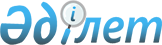 Об утверждении Единого тарифно-квалификационного справочника работ и профессий рабочих (выпуск 54)Приказ Министра труда и социальной защиты населения Республики Казахстан от 11 декабря 2020 года № 500. Зарегистрирован в Министерстве юстиции Республики Казахстан 14 декабря 2020 года № 21771
      В соответствии с подпунктом 16-1) статьи 16  Трудового кодекса Республики Казахстан от 23 ноября 2015 года ПРИКАЗЫВАЮ:
      1. Утвердить Единый тарифно-квалификационный справочник работ и профессий рабочих (выпуск 54) согласно приложению к настоящему приказу.
      2. Департаменту труда и социального партнерства Министерства труда и социальной защиты населения Республики Казахстан в установленном законодательством порядке обеспечить:
      1) государственную регистрацию настоящего приказа в Министерстве юстиции Республики Казахстан;
      2) размещение настоящего приказа на официальном интернет-ресурсе Министерства труда и социальной защиты населения Республики Казахстан после его официального опубликования;
      3) в течение десяти рабочих дней после государственной регистрации настоящего приказа представление в Департамент юридической службы Министерства труда и социальной защиты населения Республики Казахстан сведений об исполнении мероприятий, предусмотренных подпунктами 1) и 2) настоящего пункта.
      3. Признать утратившим силу приказ Министра труда и социальной защиты населения Республики Казахстан от 4 октября 2012 года № 384-Ө-М "Об утверждении Единого тарифно-квалификационного справочника работ и профессий рабочих (выпуск 54)" (зарегистрирован в Реестре государственной регистрации нормативных правовых актов за № 8016, опубликован в газете "Казахстанская правда" 21 февраля 2013 года № 65-66 (27339-27340).
      4. Контроль за исполнением настоящего приказа возложить на первого вице-министра труда и социальной защиты населения Республики Казахстан Сарбасова А. А.
      5. Настоящий приказ вводится в действие по истечении десяти календарных дней после дня его первого официального опубликования.
      СОГЛАСОВАН
Министерство образования и науки
Республики Казахстан
      СОГЛАСОВАН
Министерство информации
и общественного развития
Республики Казахстан
      СОГЛАСОВАН
Министерство цифрового развития, 
инноваций и аэрокосмической промышленности 
Республики Казахстан Единый тарифно-квалификационный справочник работ и профессий рабочих (выпуск 54) Глава 1. Введение
      1. Единый тарифно-квалификационный справочник работ и профессий рабочих (выпуск 54) (далее - ЕТКС (выпуск 54) содержит работы по связи.
      2. ЕТКС (выпуск 54) разработан Министерством труда и социальной защиты населения Республики Казахстан.
      3. Тарифно-квалификационные характеристики применяются при тарификации работ и присвоении квалификационных разрядов рабочим в организациях независимо от формы их собственности и организационно-правовых форм, где имеются производства и виды работ, указанные в настоящем ЕТКС (выпуск 54). Глава 2. Тарифно-квалификационные характеристики профессий рабочих по разрядам на работы по связи Параграф 1. Антенщик – мачтовик, 3 разряд
      4. Характеристика работ:
      проведение периодического осмотра антенно-мачтовых сооружений;
      проверка натяжения фидерных линий, оттяжек мачт, полотен антенн, целостности проводов и их креплений, изоляторов антенн, фидеров;
      проверка состояния контактных антенных переключателей, сварных швов, напряжения болтовых соединений, стяжных муфт и втулок мачт и башен;
      смазка трущихся частей и механизмов, обслуживаемых устройств;
      верхолазные работы по смазке винтовых оттяжек мачт и замена сгоревших ламп сигнального освещения;
      подвеска фидеров, скрутка и пайка проводов полотен антенн и фидерных линий;
      участие в регулировании тяг, в работах по сборке, подъему и спуску с помощью лебедок полотен антенн, по прозвонке кабеля, установке фидерных опор, анкеров мачт;
      проверка концевых выключателей шлейфа антенны;
      участие в настройке фидера;
      разделка тросов разного сечения;
      очистка антенно-мачтовых сооружений от краски и коррозии;
      содержание антенного поля в соответствии с порядком по безопасности и охране труда;
      ведение технической документации по выполняемой работе.
      5. Должен знать:
      элементарные сведения по электротехнике и радиотехнике (об электрическом токе, проводниках и изоляторах, атмосферном электричестве и защите от него, о токах высокой частоты, об излучении и приеме электромагнитной энергии);
      порядок технической эксплуатации обслуживаемых антенных сооружений;
      типы обслуживаемых антенн и их характерные особенности;
      основные сведения о назначении и порядок работы с механизмами и измерительными приборами, применяемыми в антенном хозяйстве;
      приемы заделки проводов и тросов;
      приемы пайки, дефекты антенно-мачтовых сооружений и способы очистки краски и коррозии. Параграф 2. Антенщик – мачтовик, 4 разряд
      6. Характеристика работ:
      проверка и ремонт тросов, якорей и оттяжек, проверка состояния древесины мачт, анкеров и фидерных столбов, а также крепления бугелей деревянных мачт;
      такелажные работы по подъему и установке "Г", "Т"- и "П"- образных фидерных опор и мачт высотой до 25 метров и их окраска;
      выполнение всех видов ремонтно-восстановительных работ на этих мачтах (в том числе верхолазных);
      монтаж антенн и леерных тросов со спуском и подъемом полотен антенны;
      сборка и установка оснований деревянных и асбестоцементных мачт и якорей;
      проверка и ремонт антенн и леерных тросов;
      установка анкерных и угловых фидерных опор;
      регулирование контактов антенных реверсирующих переключателей;
      прозвонка кабелей;
      проверка сопротивлений изоляции антенн и фидерных линий, измерения коэффициента бегущей волны антенн;
      устранение повреждений болтовых соединений и фундаментов мачт и башен.
      7. Должен знать:
      основы электротехники и радиотехники (понятие о переменном и постоянном токе, их основные параметры, параллельный колебательный контур и его свойства, понятие об установке и принципе работы радиоламп и генератора тока высокой частоты, деление радиоволн на диапазоны, передача энергии высокой частоты от передатчика к антенне и иное);
      назначение применяемых измерительных приборов; 
      сведения о качестве древесины;
      устройство и порядок работы с подъемными механизмами. Параграф 3. Антенщик – мачтовик, 5 разряд
      8. Характеристика работ:
      регулирование натяжения полотен антенн, распределительных фидеров и фидерных линий;
      сборка и такелажные работы по подъему и установке мачт высотой более 25 метров и их окраска;
      выполнение всех видов верхолазных, ремонтно-восстановительных работ на этих антеннах, в том числе на телевизионных антеннах различных типов (турникетные, панельные, радиальные и другое), а также на приемо-передающих антеннах станций "Орбита", "Москва", "Экран";
      проверка вертикальности мачт и башен при помощи теодолита;
      оснащение стрел для подъема мачт;
      оснастка рей;
      выполнение технических осмотров пультов управления блокировки и сигнализации;
      отыскание неисправности, связанной с управлением переключателей и шлейфов;
      проведение восстановительных работ на управление блокировки и сигнализации;
      регулирование шлейфов настройки и механические работы, связанные с их переключением;
      участие в работах по проверке управления блокировки и сигнализации, настройке шлейфов антенн;
      технический надзор за строительством и реконструкцией фундаментов и металлоконструкций мачт и башен, их деформацией;
      проведение изоляции антенн, сопротивления заземления.
      9. Должен знать:
      необходимые сведения об излучении электромагнитных волн антенной;
      основные сведения о параметрах антенн (коэффициенты усилия, защитного действия и иное);
      диаграммы направленности и азимуты антенны;
      устройство и порядок пользования теодолитом;
      конструкции простых антенн и фидерных линий;
      способы измерения вертикальности мачт и башен;
      применяемые лакокрасочные материалы;
      рабочие чертежи на фундаменты и металлоконструкции антенно-мачтовых сооружений. Параграф 4. Антенщик – мачтовик, 6 разряд
      10. Характеристика работ:
      выполнение всех видов верхолазных ремонтно-восстановительных работ на антенных, стальных опорах и мачтах сложной конструкции, в том числе на осесимметричных, рупорно-параболических и перископических антеннах радиорелейных линий связи;
      руководство работой по подъему и установке мачт высотой более 25 метров;
      проверка металлических мачт и башен;
      подтяжка болтов;
      проверка и испытание подъемных устройств;
      выполнение монтажно-ремонтных работ всех видов оборудования антенно-мачтовых сооружений (антенных трансформаторов, коммутаторов, дегидраторов, мостов сложения, систем обогрева антенн и высокочастотных заземлений, грозозащитных устройств и другое);
      проведение измерений всех параметров антенн, фидерных и волноводных трактов и поддержание их в норме (изоляции антенн, сопротивления заземления, коэффициента бегущей волны, антенно-волноводного тракта, эллиптичности и иное);
      выполнение всех видов работ по содержанию подвижных систем, передвижных мостов и их регулированию;
      техническое обслуживание и текущий ремонт системы управления блокировки и сигнализации антенной коммутации передающих устройств.
      11. Должен знать:
      необходимые сведения по теории распространения радиоволн (принципы излучения и приема электромагнитной энергии, свойства ионосферы и влияние ее на распространение радиоволн);
      устройство экспоненциальных и поглощающих линий и их назначение;
      способы определения усилий в оттяжках мачт и башен; 
      конструкции башен, мачт и опор высотой более 25 метров;
      техническое освидетельствование подъемных устройств.
      12. Требуется техническое и профессиональное (среднее специальное, среднее профессиональное) образование. Параграф 5. Антенщик – мачтовик, 7 разряд
      13. Характеристика работ:
      расчет, изготовление и монтаж элементов антенн, фидерных линий, согласующих трансформаторов, симметрирующих устройств, мостов сложения фидерных вводов, шлейфов для повышения коэффициента бегущей волны фидерных линий, высокочастотного и молниезащитного заземлений;
      настройка параметров антенн любой сложности;
      настройка антенн работающих на сложение мощности в эфире;
      монтаж антенных павильонов, антенных переключателей, реверсов;
      организация и проведение текущих и капитальных ремонтов антенных и фидерных сооружений;
      участие в работе комиссий по проверке и приемке в эксплуатацию антенно-мачтовых сооружений;
      ведение установленной технической документации;
      учет и паспортизация закрепленного оборудования.
      14. Должен знать:
      принципы согласования антенн с фидерными линиями;
      параметры антенн и фидерных линий;
      приборы и методы измерений на антеннах и фидерных линиях;
      чертежи и схемы типовых проектов антенных сооружений любой сложности;
      перечень документации при приемке антенно-мачтовых сооружений;
      слесарное дело;
      свойства материалов и методы их обработки в объеме выполняемых работ;
      инструкции по эксплуатации металлических антенных опор;
      порядок ведения технической документации.
      15. Требуется техническое и профессиональное (среднее специальное, среднее профессиональное) образование. Параграф 6. Оператор связи, 3 разряд
      16. Характеристика работ:
      прием, обработка, отправка и выдача простой, заказной, правительственной и международной корреспонденции;
      прием подписки на периодические издания;
      выдача корреспонденции и телеграмм адресованных до востребования;
      прием, обработка и выдача подписных изданий;
      оформление не врученных почтовых отправлений;
      продажа знаков почтовой оплаты;
      контроль доставки корреспонденции и периодической печати при наличии в отделении до 5 доставочных участков;
      составление схем и списков доставочных участков;
      сортировка почтовых отправлений и периодической печати по доставочным участкам и выдача их почтальонам;
      организация работы почтальонов при различных способах доставки;
      прием от почтальонов недоставленных почтовых отправлений и периодических изданий, денежных сумм за врученную доплатную корреспонденцию, почтовых отправлений с наложенным платежом и иное, их оформление;
      прием и оформление переадресовок на периодическую печать;
      прием абонентной платы за телефон, радиотрансляционные точки, платы за установку телефона, за предоставленные в кредит междугородные телефонные разговоры и телеграммы, принятые по телефону;
      прием телеграмм, заказов на междугородные телефонные разговоры;
      продажа разовых талонов и жетонов;
      прием заявлений на предоставление услуг электросвязи;
      группировка и систематизация заявлений по видам льгот: открытие карточек;
      ведение списка льготных заявлений;
      оформление заявок и почтовых открыток на установку телефона;
      обработка полученных распечаток (табуляграмм), счетов за предоставленные услуги;
      работа с абонентами по взыскиванию задолженности;
      прием заявок на устранение повреждений телефона и радиотрансляционной точки;
      обработка авансовых и безавансовых счетов организаций (предприятий) и абонентов абонентского телеграфа;
      ведение лицевых счетов абонентов;
      дача справок абонентам по предоставляемым услугам связи и системе расчетов;
      наведение справок по письмам, заявлениям и жалобам;
      исполнение переписки по разрешению жалоб и заявлений абонентов;
      при работе в бюро контроля переводов, осуществляющих контроль переводных операций: вскрытие, проверка вложений, заделка и отправка мешков (ящиков) с переводной отчетностью, контроль переводов без использования счетно-суммирующих машин;
      при работе на водных почтовых маршрутах: получение почты в начальном пункте, сопровождение ее в пути и сдача на конечном пункте, оформление и сортировка письменной корреспонденции. Параграф 7. Оператор связи, 4 разряд
      17. Характеристика работ:
      прием, обработка, отправка и выдача посылок, ценных писем и бандеролей;
      прием и выдача денег по переводам; 
      выплата пенсий и пособий; 
      прием и обработка заказов на междугородные телефонные разговоры;
      прием от отделов социального обеспечения документов на выплату пенсий, проверка и обработка их;
      выдача почтальонам корреспонденции, переводов, пенсионных поручений и денег для их оплаты на дому;
      осуществление контроля за их своевременной доставкой при наличии в отделении связи до 10 доставочных участков;
      контроль поступивших для оплаты и оплаченных переводов; 
      контроль выплаты пенсий и пособий;
      контроль пенсионной отчетности, отправляемый в центр начисления и выплаты пенсий и пособий;
      прием периодических изданий от типографии;
      отсчет, формирование посылок по пунктам назначения и передача их для отправки; 
      подготовка сопроводительной документации;
      получение междугородних депеш с письменной корреспонденцией и международных посылок; 
      вскрытие, взвешивание и упаковка почтовых отправлений при таможенном досмотре;
      составление и оформление документации на таможенную пошлину;
      осуществление контроля переводных операций с использованием счетно-суммирующих машин;
      создание информации с использованием электронных, контрольно-регистрирующих машин или средств вычислительной техники;
      прием и отправка страховых мешков с перфолентами; 
      контроль за поступлением перфолент, правильностью их оформления и полнотой поступления;
      обмен почтовыми вагонами, пароходами, самолетами и автотранспортом включая сортировку, погрузку и разгрузку почтовых отправлений; 
      проверка документов на обработанную почту;
      составление графиков работы разъездных бригад при наличии до 50 бригад; 
      учет рабочего времени, километража по путевым документам и контроль путевых документов;
      прием и выдача разъездным бригадам знаков почтовой оплаты, руководств и пособий;
      обработка письменной корреспонденции на письмосортировочных машинах до 150 направлений;
      прием факсимильных документов, предназначенных для передачи с использованием факсимильной аппаратуры при наличии службы "электронная почта";
      контроль за своевременным поступлением доходов (абонентной платы за телефон, установку и перестановку телефона, за междугородные телефонные разговоры и телеграммы, принятые по телефону);
      при работе на экспедиционных машинах: эксплуатация их, регулирование ответственных узлов и устранение простых неисправностей, участие в ремонте и испытании машин, заготовка стенсилей и форматной бумаги, внесение исправлений в стенсиль на основании корректорских отметок, подборка стенсилей по изданиям и срокам подписки, учет, группировка и систематизация документов, передача их в архив. Параграф 8. Оператор связи, 5 разряд
      18. Характеристика работ:
      выполнение всех почтово-кассовых операций с применением электронных, контрольно-регистрирующих машин или средств вычислительной техники;
      оформление, отправка, сопровождение и получение страховой почты со сверхлимитными остатками кассовой наличности и денежными подкреплениями; 
      учет и хранение денег и иных ценностей в кладовых предприятий связи с выполнением операций по приему и выдаче денег и иных ценностей;
      составление схем и списков доставочных участков, участие в установлении их границ;
      обработка доставочных карточек, разнарядок, накладных;
      составление и обработка заказов на периодические издания, филателическую продукцию и прочие товары;
      перечисление денег по переводам и торговой выручки на расчетные счета торговых организаций и банков;
      выдача предприятиям (организациям) распечаток и выписок по счетам за услуги связи, предоставленные в кредит или в счет аванса;
      подготовка и отправка в районы бандеролей с распечатками и банковскими документами;
      обработка оплаченных счетов;
      выверка доходов с бухгалтерией;
      учет дебиторской и кредиторской задолженности;
      подготовка и оформление документов по взысканию задолженности через суд;
      подготовка и обработка банковских документов;
      подготовка платежных поручений;
      составление справки об оплаченных денежных суммах, перечисленных банком с расчетных счетов организаций (предприятий) и выверка сумм, поступивших из банка;
      составление графиков работы разъездных бригад при наличии более 50 бригад; 
      учет рабочего времени разъездных работников и контроль путевых документов;
      прием из почтовых вагонов страховых мешков с выручкой станций железных дорог;
      оформление документации;
      транспортировка и сдача страховых мешков учреждениям банков;
      контроль и корректировка информации на перфолентах; 
      учет дефектной информации и отправка ее в узел связи на пересоздание;
      учет и отправка проконтролированной информации в бюро контроля переводов;
      корректировка информации после ее обработки на электронно-вычислительной машине;
      учет дефектной информации из-за сбоев электронных комплексов и аппаратуры в пунктах сбора, подготовки и передачи данных для передачи необходимых сведений службе технического обслуживания;
      выполнение работ по обработке письменной корреспонденции на письмосортировочных машинах при наличии свыше 150 наименований и контролю доставки корреспонденции и периодической печати при наличии в отделении связи свыше 10 доставочных участков;
      автоматизированный учет заявлений на услуги связи;
      ввод и вывод информации с электронной-вычислительной машины по вопросам услуг связи, 
      обработка документов;
      обработка заявлений абонентов и контроль за устранением повреждений с помощью электронно-вычислительной машины в автоматизированном бюро ремонта;
      работа с терминалами электронно-вычислительных машин по приему, передаче и контролю заявок абонентов;
      проверка неисправного действия станционного оборудования и абонентских линий с помощью автоматизированных средств;
      контроль за устранением повреждений в таксофонах с помощью аппаратуры автоматического контроля.
      19. Должен знать (для всех разрядов):
      административно-территориальное деление, почтовые, телеграфные и междугородные телефонные разделы положений в объеме выполняемой работы;
      порядок эксплуатации по подотраслям связи в объеме выполняемой работы; 
      действующие инструкции и распоряжения по вопросам эксплуатации подотраслей связи;
      тарифы на услуги связи в пределах выполняемой работы;
      инструкцию о порядке регистрации, учета и взимания абонентной платы за радиоточки и телефон;
      порядок наведения и выдачи справок;
      инструкцию о порядке рассмотрения и учета предложений, заявлений и жалоб граждан и составления отчетности по ним;
      нормы выработки (план-задания);
      контрольные сроки обработки почтовых отправлений и телеграмм;
      порядок учета норм выработки (объемов работ) и рабочего времени работников;
      порядок учета объемных и качественных показателей;
      порядок ведения и содержания производственной документации и сроки ее хранения;
      инструкцию по безопасности и охране труда;
      при выполнении операций: инструкцию по выплате пенсий предприятиями связи по поручениям отделов социального обеспечения, инструкцию о порядке приема, контроля и учета торговой выручки на предприятиях связи, порядок перечисления переводных сумм на расчетные счета банков, инструкцию по эксплуатации используемых электронных, контрольно-регистрирующих машин или средств вычислительной техники при выполнении переводных и почтово-кассовых операций, порядок проверки путевых документов, указания и порядок контроля обработки правительственной корреспонденции, порядок приема подписки и переадресовки периодических изданий, инструкцию о порядке хранении, учета и рассылки знаков почтовой оплаты и других условных ценностей, положение о ведении кассовых операций эксплуатационными предприятиями связи, инструкции по учету бланков строгой отчетности на предприятиях и в организациях связи, инструкции о порядке работы на машинах различных систем, порядок эксплуатации машин и принцип их действия;
      при выполнение операций по примеру, обработке и выдаче международных почтовых отправлений: порядок приема, обработки, направления, отправки, выдачи и контроля международных почтовых отправлений, всемирную почтовую конвенцию, ее регламент и иные международные соглашения в пределах выполняемой работы, почтовую терминологию на французском языке, порядок пользования алфавитным списком стран и территорий мира, издаваемым бюро всемирного почтового союза;
      при выполнении работ по организации доставки: инструкции, руководства и пособия по организации доставки почтовых отправлений и периодических изданий, по нормированию доставочных участков, план населенного пункта, района, обслуживаемого отделением связи и районы доставочных участков, порядок сортировки почтовых отправлений и периодических изданий, порядок составления на периодические издания;
      при работе на предприятиях объединенного типа: элементарные понятия об обслуживаемой аппаратуре;
      при работе в бюро контроля переводов: чтение перфолент, общие сведения о почтово-кассовых операциях, порядок осуществления контроля переводной отчетности в бюро контроля переводов, инструкцию по эксплуатации электронных, контрольно-регистрирующих машин или средств вычислительной техники при оформлении переводных и почтово-кассовых операций, инструкцию о порядке контроля переводных операций в информационно-вычислительных центрах и бюро контроля переводов с использованием электронно-вычислительных машин;
      при работе в пунктах сбора, подготовки и передачи данных: инструкции по организации контроля и обработки информации в областных, краевых, республиканских пунктах сбора, подготовки и передачи данных, инструкции по эксплуатации электронных, контрольно-регистрирующих машин или средств вычислительной техники;
      при работе на предприятиях связи, осуществляющих обмен и перевозку почты различными видами транспорта: схемы и расписание движения транспорта, планы направления почты, порядок проверки путевых документов, порядок сортировки почтовых отправлений и периодических изданий;
      при работе на предприятиях связи, осуществляющих экспедирование периодических изданий: инструкцию о порядке экспедирования и пересылки почтовых изданий, план направления периодических изданий, список газетных узлов;
      при работе в службе "Электронная почта": положение о службе "электронная почта", действующие инструкции по обработке факсимальных документов;
      при работе на предприятиях междугородной и местной телефонной связи: устройство пульта управления автоматизированного бюро ремонта и порядок его технической эксплуатации, инструкции по обработке информации, электрические параметры цепей абонентских и соединительных линий, структуру выходных таблиц для обнаружения сбоев во время работы электронно-вычислительных машин, порядок пользования электронной техникой, используемой на рабочем месте, печатающие устройства, устройства накопителей на ленте и дисках;
      основные команды операционной системы, возможности программного обеспечения соответствующего автоматизированного рабочего места; 
      положение о службе по расчетам с абонентами за услуги связи, порядок и сроки обработки банковских документов, порядок подготовки, сдачи, получения документов из вычислительного центра, вид информации, поступающей из вычислительного центра. Параграф 9. Экспедитор печати, 3 разряд
      20. Характеристика работ:
      прием периодических, непериодических изданий и прочих грузов от типографий и иных поставщиков, перевозка и сдача их в экспедиции и на базы;
      прием печатных изданий и иных товаров от экспедиций, баз и сдача их в установленные контрольные сроки в отделения печатной продукции на вокзалах, в портах, аэропортах, в киоски и магазины;
      прием от киосков и магазинов печатной продукции и иных товаров, подлежащих возврату денежной выручки и сдача их в установленном порядке;
      обеспечение сохранности материальных и денежных ценностей;
      получение, погрузка, разгрузка и сдача мешков и пачек с печатными изданиями и другими товарами для отправления багажом;
      оформление документации на прием и сдачу грузов.
      21. Должен знать:
      инструкцию о порядке экспедирования и пересылки периодических изданий;
      порядок приема и сдачи печатных изданий и прочих грузов, денежных средств;
      контрольные сроки обработки и отправки печати;
      составление и оформление сопроводительной документации;
      маршруты почтовых вагонов;
      расписание поездов и самолетов. Параграф 10. Электромонтер подземных сооружений и коммуникаций связи, 3 разряд
      22. Характеристика работ:
      очистка смотровых устройств телефонной канализации;
      мелкий ремонт, подштукатуривание стен, заделка трещин;
      замена нижних крышек, запорных устройств и иное;
      ремонт, замена и окраска металлических конструкции, смотровых устройств, шахт, коллекторов, сцепок и иное;
      проверка на загазованность смотровых устройств, шахт и коллекторов с помощью газоанализатора;
      составление растворов, применяемых на линиях для ремонта телефонной канализации;
      разработка грунтов в траншеях и котлованах с применением средств механизации;
      временная заделка концов кабеля, установка сигнальных знаков;
      участие в работах по прокладке бронированных кабелей в траншеях и протягиванию кабелей в телефонную канализацию;
      подноска, погрузка выгрузка материалов и инструментов;
      открывание смотровых устройств, вентилирование колодцев, заправка и разжигание паяльных ламп, разогревание кабельных масс.
      23. Должен знать:
      марки кабелей;
      типы телефонных труб, кронштейнов, консолей;
      порядок погрузки, разгрузки и транспортировки барабанов с кабелем;
      устройство телефонных колодцев и канализации;
      порядок проведения земляных работ при прокладке телефонной канализации и строительстве колодцев;
      порядок обращения с механизированным инструментом;
      рецептуру и порядок составления бетонных растворов;
      порядок предупреждения о поступлении газа в смотровые устройства и помещения ввода кабелей;
      устройство и порядок обращения с газоанализатором, газовой горелкой и паяльной лампой;
      порядок обращения с освинцованными и бронированными кабелями;
      режим работы паяльной лампы и газовой горелки;
      степень разогрева кабельных масс. Параграф 11. Электромонтер подземных сооружений и коммуникаций связи, 4 разряд
      24. Характеристика работ:
      эксплуатационно-техническое обслуживание канализационных сооружений (осмотр и ремонт колодцев и канализационных сооружений, устранение повреждений, чистка и проверка каналов телефонной канализации);
      кладка кирпичных коробок, колодцев малого и среднего типов;
      сборка железобетонных колодцев;
      прокладка и докладка труб телефонной канализации в блоках до 12 каналов;
      подтягивание в каналах телефонной канализации кабелей емкостью до 600 пар ручным и механизированным способом;
      участие в работах по прокладке кабелей емкостью свыше 600 пар в коллекторах, лотках, траншеях и тоннелях;
      запайка и заварка концов кабеля;
      надзор за выполнением строительными организациями при работах в охранных зонах условий согласования раскопок.
      25. Должен знать:
      технологию производства работ по прокладке, осмотру и ремонту телефонной и кабельной канализации, подвеске, перенизыванию опусканию блоков и труб, протяжке кабелей в канализацию в коллекторах, тоннелях и траншеях;
      устройство и назначение механизмов, приспособлений и инструментов, применяемых при работах по эксплуатации кабельной канализации;
      виды заделки кабелей для протяжки;
      способы прогрева оболочек пластмассовых кабелей при укладке в смотровых устройствах;
      порядок прокладки кабелей в алюминиевых и стальных оболочках;
      порядок хранения кабелей на барабанах;
      порядок содержания участков, где производятся земляные работы;
      техническую документацию и паспортизацию канализационных сооружений;
      порядок списания материалов. Параграф 12. Электромонтер подземных сооружений и коммуникаций связи, 5 разряд
      26. Характеристика работ:
      подвеска и опускание блоков телефонной канализации емкостью свыше 12 каналов;
      установка телефонных распределительных шкафов;
      прокладка в коллекторах, лотках, тоннелях, траншеях и протягивание в телефонной канализации кабелей емкостью свыше 600 пар;
      укладка волоконно-оптического кабеля в канализацию;
      вытягивание из канализации кабелей различной емкости с сохранением их годности;
      кладка кирпичных больших специальных и угловых железобетонных колодцев;
      сборка больших специальных и угловых железобетонных колодцев;
      прокладка и ремонт кабельной телефонной канализации по местам;
      выполнение работ по гидроизоляции колодцев;
      капитальный ремонт кабельной канализации;
      ремонт механизмов и приспособлений, применяемых на работах по прокладке, ремонту и строительству телефонной канализации;
      участие в приемке телефонных канализационных сооружений в эксплуатацию.
      27. Должен знать:
      конструкцию колодцев большого типа;
      технологию монтажа и кладки телефонных колодцев специального типа;
      порядок проведения работ по прокладке и ремонту телефонной канализации по фермам мостов;
      виды гидроизоляционных материалов, применяемых для гидроизоляции смотровых устройств;
      порядок перемотки кабеля с поврежденных барабанов и разбронирования кабеля;
      порядок приемки в эксплуатацию канализационно-кабельных сооружений. Параграф 13. Кабельщик – спайщик, 3 разряд
      28. Характеристика работ:
      техническое обслуживание и ремонт кабелей емкостью до 100 пар;
      участие в эксплуатационно-техническом обслуживании кабелей емкостью свыше 100 пар и оконечных кабельных устройств (в установке ограждений, открывании колодцев и их вентилировании, монтаже кабелей и установке распределительных коробок и кабельных ящиков, осмотре, текущем и капитальном ремонтах кабельных сооружений, устранении кабельных повреждений, прозвонке с оконечных устройств, вспомогательных работах);
      выполнение работ по выкапыванию кабелей и рытью котлованов, связанных с эксплуатацией кабелей;
      проверка смотровых устройств и шахт для определения наличия взрывоопасных газов с помощью газоанализатора;
      определение трасс кабелей на местности с помощью технической документации и шурфованием;
      ведение работ с кабельными массами, припоями, паяльными лампами, газовыми горелками.
      29. Должен знать:
      элементарные основы электротехники;
      отдельные порядок, положения руководств и инструкций по эксплуатации кабельных сооружений, связанных с характеристикой выполняемых работ;
      основные порядок охраны линий связи и положения условий производства земляных работ в охранных зонах;
      порядок пользования газоанализатором;
      порядок монтажа кабеля в пластмассовой оболочке;
      основные понятия о содержании междугородных кабелей и кабелей городской телефонной станции под постоянным избыточным давлением;
      нумерацию смотровых устройств и каналов телефонной канализации, кабелей, защитных полос, распределительных коробок (кабельных ящиков) и боксов;
      припои и кабельные массы, применяемые при эксплуатации кабелей;
      элементарные сведения о коррозии металлических оболочек кабелей;
      основные положения инструкций по составлению паспорта трассы междугородного кабеля;
      порядок хранения и получения ключей от распределительных телефонных шкафов, кабельных ящиков, смотровых устройств, шахт и компрессорных;
      порядок по безопасности и охране труда;
      порядок по пожарной безопасности. Параграф 14. Кабельщик – спайщик, 4 разряд
      30. Характеристика работ:
      техническое обслуживание и ремонт междугородных кабелей и кабелей городской телефонной станции и сельских телефонных сетей емкостью до 300 пар и их оконечных устройств высокочастотных кабелей;
      участие в эксплуатационно-техническом обслуживании кабелей емкостью свыше 300 пар;
      монтаж кабелей ручным и механизированным способами;
      установка кабелей под постоянное избыточное воздушное давление;
      устранение негерметичности оболочек кабелей;
      измерение кабелей постоянным током;
      пайка кабелей;
      заливка муфт кабельными массами;
      снятие свинцовых оболочек кабеля;
      определение трассы кабеля и глубины залегания с помощью кабелеискателя;
      проведение периодических электрических измерений коррозийного состояния подземных металлических сооружений связи (удельное сопротивление грунта, потенциалов при протекторах и оболочке кабеля, цистернах необслуживаемого усилительного пункта, сопротивление протекторов и контуров заземления необслуживаемого усилительного пункта);
      выполнение работ по фиксации трасс кабеля после проведения ремонтных работ, устранения повреждений устройства выносок;
      текущее содержание кабельных шахт (перепайка металлических оболочек кабелей, установка и замена консолей, перекладка кабелей);
      текущее содержание необслуживаемых регенерационных пунктов (замена уплотненных прокладок и датчиков давления, проверка служебной связи и телеконтроль, установка необслуживаемых регенерационных пунктов под избыточное воздушное давление).
      31. Должен знать:
      основы дальней связи и телефонии; 
      принцип построения обслуживаемой городской телефонной станции;
      основные положения технической эксплуатации междугородных и городских кабельных сооружений;
      методы прокладки и монтаж кабелей механизированным способом и применяемый для этого инструмент и приспособления; 
      порядок охраны линий связи;
      конструкции всех обслуживаемых кабелей;
      основные понятия о первичных электрических параметрах кабелей;
      назначение и принцип действия простейших измерительных приборов, применяемых при эксплуатации кабелей;
      порядок проверки исправности жил и оболочек кабелей;
      нормы расхода материалов и порядок их списания;
      учет кабельных повреждений;
      инструкцию по содержанию необслуживаемого усилительного пункта, необслуживаемых регенерационных пунктов;
      электрические нормы при измерении кабелей постоянным током;
      порядок по безопасности и охране труда;
      порядок по пожарной безопасности. Параграф 15. Кабельщик – спайщик, 5 разряд
      32. Характеристика работ:
      техническое обслуживание и ремонт всех типов междугородных кабелей, кабелей городской телефонной станции, сельских телефонных сетей емкостью от 300 до 600 пар;
      устранение всех видов кабельных повреждений, в том числе без перерыва действия связей;
      монтаж городских телефонных кабелей емкостью до 600 пар ручным и механизированным способами, распределительных шкафов, боксов и иных оконечных устройств;
      обслуживание оборудования для содержания кабеля под постоянным избыточным воздушным давлением;
      производство работ по закачке замокших кабелей;
      отыскание мест негерметичности оболочек кабелей;
      измерение кабелей связи переменным током;
      монтаж, регулировка и ремонт и профилактические измерения устройств защиты сооружений связи от коррозии и ударов молнии;
      определение мест повреждения кабеля с помощью измерительных приборов;
      участие в реконструкции кабельных магистралей, приемке кабельных сооружений в эксплуатацию;
      осуществление технического надзора за строительством кабельных магистралей.
      33. Должен знать:
      порядок, руководства, инструкции по эксплуатации кабельных сооружений городской телефонной станции и междугородных кабельных линий;
      основные положения, инструкции по приемке в эксплуатацию кабельно-канализационных сооружений городской телефонной станции;
      электрические нормы при измерениях постоянным и переменным током;
      документацию технического учета кабельных линий;
      средства защиты кабелей от коррозии, ударов молний и опасных влияний;
      порядок производства работ по прокладке подводных кабелей;
      порядок по безопасности и охране труда;
      порядок по пожарной безопасности. Параграф 16. Кабельщик – спайщик, 6 разряд
      34. Характеристика работ:
      техническое обслуживание и ремонт городских и междугородных кабелей емкостью 2400 пар, а также кабелей, уплотненных системами передач и оборудованных аппаратурой телеконтроля;
      замена и монтаж контейнеров необслуживаемого усилительного пункта, необслуживаемых регенерационных пунктов;
      монтаж телефонных кабелей емкостью свыше 600 пар, оборудования необслуживаемого усилительного пункта;
      проведение работ по реконструкции кабельных линий связи;
      участие в проведении работ по симметрированию кабелей, устранению повреждений в линейных трактах импульсно-кодовой модуляции, в работах по обслуживанию волоконно-оптических кабелей;
      проведение электрических измерений на волоконно-оптических линий связи;
      руководство кабельщиками-спайщиками, выполняющими все виды работ по обслуживанию, текущему и капитальному ремонтам городских и междугородных кабелей;
      участие в приемке линейно-кабельных сооружений в эксплуатацию.
      35. Должен знать:
      основы электротехники, телефонии и дальней связи; 
      организацию обслуживания кабельных сооружений городской телефонной станции;
      основы теории измерений городских и междугородных линий связи;
      основные сведения об уплотнении системами передачи;
      принцип симметрирования кабелей;
      основные сведения по эксплуатации оптических кабелей и систем уплотнения;
      нормы годового расхода материалов для эксплуатации кабельных сооружений;
      порядок по безопасности и охране труда;
      порядок по пожарной безопасности.
      36. Требуется техническое и профессиональное (среднее специальное, среднее профессиональное) образование. Параграф 17. Кабельщик – спайщик, 7 разряд
      37. Характеристика работ:
      эксплуатационно-техническое обслуживание и монтаж новых конструкций городских и междугородных кабелей;
      выполнение всех видов работ по монтажу, ремонту и эксплуатации контейнеров всех типов, аппаратуры импульсно-кодовой модуляции и кабелей, уплотняемых этой аппаратурой, волоконно-оптических кабелей; 
      симметрирование кабелей, ликвидация аварий на кабельных магистралях, на оборудовании необслуживаемого усилительного пункта, необслуживаемых регенерационных пунктов;
      выполнение работ по текущему и капитальному ремонту волоконно-оптических линий связи, приемка их в эксплуатацию.
      38. Должен знать:
      основы электротехники, телефонии дальней связи; 
      организацию обслуживания кабельных сооружений городской телефонной станции;
      типы и конструкции волоконно-оптических кабелей;
      принцип действия приборов для измерения волоконно-оптических кабелей и методы их измерения;
      принцип работы и конструкцию новых видов кабелей; 
      принцип симметрирования кабелей;
      порядок по безопасности и охране труда;
      порядок по пожарной безопасности.
      39. Требуется техническое и профессиональное (среднее специальное, среднее профессиональное) образование. Параграф 18. Проводник-электромонтер почтовых вагонов
      40. Характеристика работ:
      обслуживание почтового вагона, содержание его в чистоте;
      обеспечение бесперебойной работы приборов отопления, водоснабжения, электрооборудования, вентиляции, холодильных установок, пылеочистительного стола и устранение их неисправностей;
      участие в техническом осмотре почтового вагона перед отправкой в рейс;
      участие в обработке и обмене почты;
      выемка письменной корреспонденции из почтовых ящиков;
      штемпелевании корреспонденции;
      участие в поименной проверке почты, вскрытии и заделке страховых мешков, приеме и выдаче почты из почтового вагона;
      обеспечение сохранности почты во время обмена и в пути следования.
      41. Должен знать:
      общее устройство почтового вагона и его основных узлов;
      внутреннее оборудование;
      виды и сроки ремонта вагонов, ревизии букс, тормозов и системы электрооборудования;
      виды неисправностей, при которых вагоны не должны включаться в состав поезда;
      устройство электрооборудования вагонов (генератора, аккумуляторной батареи, пульта управления, вентиляции и иное);
      порядок железнодорожного транспорта, обеспечивающие безопасность следования поезда;
      порядок технической эксплуатации и инструкции по сигнализации на железнодорожном транспорте в объеме необходимом для проводников пассажирских вагонов;
      порядок погрузки и разгрузки почтовых вагонов;
      административно-территориальное деление, почтовые порядок и инструкции в объеме необходимом для выполнения указанных работ;
      при работе на линиях III категории - 3 разряд;
      при работе на линиях II категории - 4 разряд;
      при работе на линиях I категории - 5 разряд. Параграф 19. Электромеханик почтового оборудования, 3 разряд
      42. Характеристика работ:
      техническое обслуживание, текущий ремонт и регулирование электрической и механической части;
      демонтаж и испытание простого почтового оборудования и средств малой механизации;
      чистка, смазка, подготовка к работе обслуживаемого оборудования.
      43. Должен знать:
      принцип работы и монтаж обслуживаемого оборудования и средств малой механизации;
      устройство, назначение и порядок пользования контрольно-измерительными приборами и инструментами;
      приемы слесарной обработки деталей; 
      операции, выполняемые при техническом обслуживании и текущем ремонте оборудования;
      порядок технической эксплуатации обслуживаемого оборудования.
      44. Примеры работ:
      техническое обслуживание;
      текущий ремонт;
      испытание;
      регулирование и демонтаж:
      1) аппаратов кассовых;
      2) мешкодержателей;
      3) тележек почтовых, контейнеров;
      4) шкафов абонентских и опорных пунктов;
      5) нумераторов. Параграф 20. Электромеханик почтового оборудования, 4 разряд
      45. Характеристика работ:
      техническое обслуживание, текущий ремонт и регулирование механической и электрической части;
      демонтаж и испытание средней сложности почтового оборудования;
      капитальный ремонт, наладка механической, электрической части и монтаж простого почтового оборудования;
      составление дефектных ведомостей на текущий и капитальный ремонты.
      46. Должен знать:
      устройство почтового оборудования простой и средней сложности;
      порядок составления дефектных ведомостей на ремонт;
      приемы разборки и сборки узлов;
      принципы действия электропривода оборудования и переключающих устройств;
      основы электротехники.
      47. Примеры работ:
      техническое обслуживание;
      текущий ремонт;
      испытание;
      регулирование и демонтаж:
      1) машин для сварки полимерных пленок;
      2) машин электромеханических для обработки денежных переводов;
      3) машин маркировальных, пачкообвязывающих, штемпелевальных;
      4) подъемников вертикально-горизонтальных с несущей шахтой;
      5) транспортеров всех типов;
      капитальный ремонт, наладка и монтаж:
      1) аппаратов кассовых;
      2) мешкодержателей;
      3) тележек почтовых;
      4) шкафов абонентских и опорных пунктов;
      5) нумераторов. Параграф 21. Электромеханик почтового оборудования, 5 разряд
      48. Характеристика работ:
      техническое обслуживание, текущий ремонт и регулирование механической и электрической части;
      демонтаж и испытание сложного и особо сложного почтового оборудования;
      капитальный ремонт, наладка механической, электрической части и монтаж средней сложности почтового оборудования.
      49. Должен знать:
      устройство, кинематические и электрические схемы обслуживаемого почтового оборудования;
      технические условия на ремонт оборудования;
      технологическую последовательность и методы восстановления деталей, ремонта, сборки и монтажа обслуживаемого оборудования;
      назначение, устройство и порядок пользования сложными контрольно-измерительными приборами;
      способы восстановления и упрочения изношенных деталей;
      порядок чтения чертежей средней сложности;
      понятие о системах счисления;
      двоичную систему счисления, использование ее в автоматах.
      50. Примеры работ:
      техническое обслуживание;
      текущий ремонт;
      испытание;
      регулирование и демонтаж:
      1) машин автоматических и полуавтоматических письмосортировочных;
      2) машин для разборки писем по габаритам;
      3) устройство для обнаружения индекса;
      4) установок для полуавтоматической сортировки;
      5) установок для сортировки посылок и пачек печати;
      6) установок для сортировки бандеролей;
      капитальный ремонт, наладка и монтаж:
      1) машин для сварки полимерных пленок;
      2) машин электромеханических для обработки денежных переводов;
      3) машин маркировальных, пачкообвязывающих и штемпелевальных;
      4) подъемников вертикально-горизонтальных с несущей шахтой;
      5) транспортеров всех типов. Параграф 22. Электромеханик почтового оборудования, 6 разряд
      51. Характеристика работ:
      техническое обслуживание, текущий ремонт, регулирование механической и электрической части;
      демонтаж и испытание сложного и особо сложного почтового оборудования;
      капитальный ремонт, наладка механической, электрической части и монтаж сложного и особо сложного почтового оборудования.
      52. Должен знать:
      конструкцию, кинематические и электрические схемы, технические условия, методы ремонта, сборки и монтажа особо сложного оборудования;
      методы испытания оборудования на точность, правильность его установки;
      статическую и динамическую балансировку машин;
      погрешности измерений, допустимые нагрузки на работающие детали;
      узлы и механизмы оборудования и профилактические меры по предупреждению поломок и аварий;
      порядок чтения сложных сборочных и деталировочных чертежей и вычерчивание эскизов.
      53. Примеры работ:
      капитальный ремонт, наладка и монтаж:
      1) машин автоматических и полуавтоматических письмосортировочных;
      2) машин для автоматической лицовки и штемпелевания письменной корреспонденции;
      3) машин для разборки писем по габаритам;
      4) машин электронных для обработки денежных переводов;
      5) устройств для обнаружения индекса;
      6) установок для полуавтоматической сортировки;
      7) установок для сортировки посылок и пачек печати;
      8) установок для сортировки бандеролей.
      54. Требуется техническое и профессиональное (среднее специальное, среднее профессиональное) образование. Параграф 23. Сортировщик почтовых отправлений и произведений печати
      55. Характеристика работ:
      сортировка почтовых отправлений, периодических изданий, доставочных карточек, денежных переводов, филателической продукции установленным порядком;
      заделка постпакетов и мешков (пачек) с корреспонденцией и периодическими изданиями;
      отправка их согласно планам направления почты в установленные сроки;
      внесение коррективов в руководство и пособия по сортировке и направлению периодической печати, филателической продукции и прочих отправлений.
      56. Должен знать:
      почтовый порядок выполняемых работ;
      порядок получения, обработки и отправки всех видов почтовых отправлений и периодических изданий;
      схему письмосортирующей машины при машинной сортировке;
      тарифы на пересылку всех видов почтовых отправлений;
      контрольные сроки и расписание обработки и отправки почты для своего рабочего места; 
      действующую систему сортировки почтовых отправлений и периодических изданий;
      порядок приписки к документам и заделки в постпакеты (пачки) мешки;
      порядок учета почтовых отправлений и периодических изданий;
      инструкции по экспедированию печати;
      административно-территориальное деление, схему маршрутов почтовых вагонов;
      планы направления международной почты для своего рабочего места;
      порядок пользования алфавитным списком стран и территорией мира, издаваемым бюро всемирного почтового союза;
      инструкцию по контролю денежной отчетности.
      При сортировке иногородней письменной корреспонденции и простых бандеролей на рабочих местах с общим количеством ячеек сортировки до 150, входящей и местной корреспонденции письменной корреспонденции и простых бандеролей на различных рабочих местах с общим количеством пунктов сортировки (улиц города) до 200, периодических изданий в газетных узлах, приписных предприятиях связи, газетно-журнальных экспедициях почтамтов, прижелезнодорожных почтамтах, отделениях перевозки почты с общим количеством до 200 газетных узлов и отделений связи, входящей и местной корреспонденции и периодических изданий по пунктам, обслуживаемым городской служебной почтой, с общим числом пунктов до 100, корреспонденции в отделениях перевозки почты при аэропортах на рабочих местах с количеством ячеек сортировки до 100 - 2 разряд.
      При сортировке иногородней письменной корреспонденции и простых бандеролей на рабочих местах с общим количеством ячеек сортировки от 150 до 350, входящей и местной письменной корреспонденции и простых бандеролей на различных рабочих местах с общим количеством пунктов сортировки (улиц города) от 201 до 400, периодических изданий в газетных узлах, в приписных предприятиях связи, газетно-журнальных экспедициях почтамтов, прижелезнодорожных почтамтах, отделениях перевозки почты с общим количеством от 201 до 500 газетных узлов и отделений связи, входящей и местной корреспонденции и периодических изданий по пунктам, обслуживаемым городской служебной почтой, с общим числом пунктов от 101 до 300, корреспонденции в отделениях перевозки почты при аэропортах на рабочих местах с количеством клеток сортировки от 101 до 200, посылок, ценных писем и бандеролей, мешков с почтой и газетных пачек на рабочих местах с общим количеством выделяемых групп до 60, постпакетов и бандеролей и группировке их по направлениям при количестве направлений до 70 - 3 разряд.
      При сортировке иногородней письменной корреспонденции и простых бандеролей на рабочих местах с общим количеством ячеек сортировки более 350, входящей и местной письменной корреспонденции и простых бандеролей на различных рабочих местах с общим количеством пунктов сортировки (улиц города) более 400, периодических изданий в газетно-журнальных экспедициях почтамтов, прижелезнодорожных почтамтах, отделениях перевозки почты с общим количеством более 500 газетных узлов и отделений связи, входящей и местной корреспонденции и периодических изданий по пунктам, обслуживаемым городской служебной почтой, с общим числом пунктов более 300, корреспонденции в отделениях перевозки почты при аэропортах на рабочих местах с количеством ячеек сортировки более 200, посылок, ценных писем и бандеролей, мешков с почтой и газетных пачек на рабочих местах с общим количеством выделяемых групп более 60, импортной печати на одном или поочередно на нескольких рабочих местах с общим количеством ячеек сортировки свыше 500, экспортной печати в предприятиях связи, являющихся листами международного почтового обмена, по местам почтового обмена иностранных государств в соответствии с планом направления, постпакетов и бандеролей и группировке их направлениям при количестве направлений более 70, международной исходящей и входящей письменной корреспонденции, посылок и мешков по направлениям, включая оформление документации на указанные международные отправления – 4 разряд. Параграф 24. Почтальон
      57. Характеристика работ:
      доставка почтовых отправлений и периодической печати адресатам;
      получение корреспонденции, периодической печати, пенсионных поручений и денег для доставки;
      подготовка полученных отправлений и периодических изданий к доставке;
      доставка адресатам всех видов почтовых отправлений, пенсий, денежных переводов, периодических изданий, телеграмм;
      разъяснения клиентам по вопросам адресования, приема и выдачи почтовых отправлений, о времени производства почтовых и телеграфных операций в отделениях связи, узле связи на почтамте; 
      наведение справок о выбывших адресатах и оформление неврученных почтовых отправлений;
      оформление уведомлений о вручении регистрируемых почтовых отправлений; 
      подборка доставочных карточек на периодические издания по ходу и составление с них ходовиков на доставку печати;
      оформление документации на доставленные регистрируемые почтовые отправления и телеграммы; 
      прием от населения для отправки простых писем; 
      выемка писем из почтовых ящиков; 
      продажа знаков почтовой оплаты на обслуживаемых доставочных участках;
      сопровождение и обмен почты;
      получение почты и периодической печати в начальном пункте;
      обмен в пути и сдача на конечном пункте, включая их погрузку и разгрузку;
      контроль за содержанием в исправном состоянии абонентских шкафов и опорных пунктов, состоянием благоустройства обслуживаемого доставочного участка (упорядочение наименований населенных пунктов и улиц, нумерации домов, освещения подъездов домов, вынос почтовых ящиков на калитки и заборы и иное) и принятие необходимых мер по устранению недостатков.
      58. Должен знать:
      виды и категории почтовых отправлений;
      порядок доставки адресатам всех видов почтовых отправлений, периодических изданий и телеграмм;
      порядок доставки пенсий и пособий, а также предоставления услуг связи на дому;
      расположение улиц, домов, квартир на обслуживаемых доставочных участках;
      сроки доставки почтовых отправлений и телеграмм;
      тарифы на услуги почтовой и телеграфной связи;
      порядок и инструкции по сопровождению, обмену и сохранности почты;
      график движения транспорта по маршруту;
      порядок приема от населения телеграмм;
      порядок и контрольные сроки выемки корреспонденции из почтовых ящиков и порядок штемпелевания ее;
      порядок оформления документации на доставленные регистрируемые почтовые отправления и телеграммы для городских почтальонов.
      При обслуживании одного доставочного участка, при знании и осуществлении замены почтальонов на 1-2 доставочных участках - 2 разряд.
      При обслуживании одного доставочного участка, при знании и осуществлении замены почтальонов на 3-4 доставочных участках - 3 разряд.
      При обслуживании одного доставочного участка, при знании и осуществлении замены почтальонов на 5 и более доставочных участках - 4 разряд.
      Для сельских почтальонов: при обслуживании одного доставочного участка, приеме на дому заказной корреспонденции, платы за пользование радиоточками, подписки на газеты и журналы, сопровождение и обмене почты на маршрутах до 50 километров, прием телеграмм от населения и доставке адресатам всех видов телеграмм, выемки корреспонденции из почтовых ящиков, подборке и штемпелевании ее - 2 разряд.
      При обслуживании одного доставочного участка, при знании и осуществлении замены почтальонов на 1-2 доставочных участках, приеме на дому всех видов почтовых отправителей, сопровождении и обмене почты на маршрутах от 50 до 100 километров, доставка адресатам категорийных телеграмм, наведении справок об адресатах справочных телеграмм, приеме по аппарату входящих телеграмм - 3 разряд.
      При обслуживании одного доставочного участка, при знании и осуществлении замены почтальонов на 3 и более достаточных участках, приеме на дому ценных писем, бандеролей и посылок, сопровождении и обмене почты и страховых мешков на маршрутах свыше 100 километров и по городским маршрутам, доставке адресатам правительственной корреспонденции, круглосуточной доставке телеграмм видов и категорий, выполнении обязанностей телеграфиста по экспедированию телеграмм в его отсутствие - 4 разряд. Параграф 25. Радиооператор
      59. Характеристика работ:
      при работе на радиостанциях: 
      техническое обслуживание оборудования приемопередающих радиостанций; 
      обслуживание электросилового хозяйства станций и антенно-мачтовых устройств; 
      настройка на рабочие частоты передатчиков и приемников;
      проведение простейших электрических измерений и испытаний; 
      замена неисправных ламп и устранение простейших технических неисправностей; 
      передача и прием радиограмм азбукой "Морзе" на буквопечатающей телеграфной аппаратуре;
      прием радиограмм на пишущей машинке;
      чтение перфорированной ленты; 
      оформление радиограмм и ведение телеграфной документации;
      при работе на радиоконтрольных пунктах и станциях технического радиоконтроля: 
      контроль за радиоизлучениями;
      выявление радиостанций, работающих с отклонением от технических параметров, указанных в разрешениях на эксплуатацию радиоэлектронных средств;
      выявление незаконно действующих радиоэлектронных средств;
      определение радиоэлектронных средств на пеленгаторных картах.
      60. Должен знать:
      принцип действия и материальную часть обслуживаемого оборудования и аппаратуры;
      порядок технической эксплуатации телеграфной связи и электронно-вычислительной техники;
      порядок организации радиосвязи и радиообмена; 
      служебные радиокоды, азбука "Морзе";
      основные причины неисправности оборудования и способы их устранения;
      основы электротехники и радиотехники.
      При передаче ключом и приеме радиограмм и радиотелеграмм на слух со скоростью от 60 до 90 знаков в минуту смешанного текста - 4 разряд.
      При передаче ключом и приеме радиограмм и радиотелеграмм на слух со скоростью от 90 до 120 знаков в минуту смешанного текста - 5 разряд.
      При передаче ключом и приеме радиограмм и радиотелеграмм на слух со скоростью свыше 120 знаков в минуту смешанного текста - 6 разряд.
      61. Требуется техническое и профессиональное (среднее специальное, среднее профессиональное) образование. Параграф 26. Электромонтер станционного радиотелевизионного оборудования, 3 разряд
      62. Характеристика работ:
      участие в техническом обслуживании и ремонте оборудования и устройств: приемных, приемно-передающих, передающих станций радиосвязи, радиовещания, телевидения, радиорелейных и спутниковых станций, включая вспомогательное оборудование (системы сигнализации и контроля, электропитания, воздушного и водяного охлаждения, кондиционирования воздуха, аппаратуры внутрипроизводственной связи, холодильно-газовых машин по производству жидкого азота и иное);
      наблюдение за показаниями приборов;
      определение по показаниям приборов и отдельным технологическим признакам неполадок в работе оборудования;
      устранение простейших неисправностей (замена предохранителей, маломощных трансформаторов, дросселей, конденсаторов, потенциометров, реле, гидрокнопок, фильтров и иное);
      выполнение кабельных соединений;
      установка переносных контрольных устройств электро- и радиоизмерительных приборов, телевизионных камер и антенн;
      выполнение несложных работ по электроосвещению, чистке оборудования;
      разборка, чистка шлангов, фильтров и бачков радиоламп, систем воздушного и водяного охлаждения;
      ведение технической документации на выполненные работы.
      63. Должен знать:
      общие понятия о работе обслуживаемого оборудования и порядок его технической эксплуатации;
      принцип работы, назначение и порядок пользования электроизмерительными приборами (вольтметр, амперметр, омметр);
      схемы электропитания аппаратуры;
      порядок ведения технической документации;
      элементарные сведения по электротехнике, радиотехнике и телевидению. Параграф 27. Электромонтер станционного радиотелевизионного оборудования, 4 разряд
      64. Характеристика работ:
      техническое обслуживание, поддержание установленных режимов работы обслуживаемого оборудования;
      перестройка передатчиков и радиоприемных устройств (при работе в различных режимах);
      оценка качества изображения на видеоконтрольном устройстве;
      проверка работы трактов обслуживания оборудования;
      подготовка электропитающих устройств и автоматических дизель-генераторов к пуску, пуск и отключение (переход на питание от сети);
      определение участка и характера повреждений;
      замена неисправных технических средств резервными;
      ремонт и замена: отдельных силовых щитов, магнитных контроллеров, гидрокнопок, реле, разъемных соединений, потенциометров, выпрямителей и иное;
      выполнение работ по монтажу, выявлению и устранению повреждений двигателей, генераторов, коммутационных устройств, колебательных контуров, электропитающих устройств аккумуляторов;
      механическая регулировка переключателей, токосъемников, контурных катушек, разъединителей и аналогичных деталей;
      участие в проведении измерений качественных показателей передатчика, амплитудно-частотных характеристик усилителей низкой частоты, видеоусилителей, измерение уровней сигналов;
      подготовка и настройка оборудования в соответствии с режимными таблицами;
      выполнение несложных монтажных работ по монтажной схеме.
      65. Должен знать:
      блок-схемы обслуживаемого оборудования и порядок его технической эксплуатации;
      принцип работы электродвигателей, генераторов постоянного и переменного тока; 
      электрические схемы усилителей;
      назначение и порядок применения контрольно-измерительной аппаратуры;
      устройство электропитающих устройств;
      неисправности в двигателях, генераторах, коммутационном оборудовании, аккумуляторах и способы их устранения;
      основы электротехники, радиовещания и телевидения. Параграф 28. Электромонтер станционного радиотелевизионного оборудования, 5 разряд
      66. Характеристика работ:
      техническое обслуживание, обеспечение установленных режимов работы радио- и телевизионного оборудования;
      контроль за работой радиовещательного и телевизионного тракта, ретрансляционных радиосвязей в различных режимах;
      выявление и устранение повреждений в передающем, приемном, промежуточном оборудовании, коммутационном оборудовании, очень высокой частоты – часточной модуляции и средневолновых радиостанций, телевизионных ретрансляторов, выпрямителей питания, систем электропитания, воздушного и водяного охлаждения, кондиционирования воздуха;
      проверка, выявление и устранение повреждений в автоматизированном и дистанционно-управляемом оборудовании, приемо-передающем оборудовании радио-релейной связи, оборудовании станций космической связи, аппаратуре выделения телефонных каналов и каналов телевидения;
      выполнение ремонтных работ на закрепленном оборудовании;
      проведение по действующим методикам измерений качественных показателей обслуживаемого оборудования;
      участие в измерениях мощности, уровней принимаемых сигналов, частотных характеристик и иное;
      текущий ремонт электропитающих устройств и электростанций с автоматизированными дизель-генераторными установками;
      выполнение монтажных работ в соответствии с проектно-конструкторской документацией.
      67. Должен знать:
      принципиальные и монтажные схемы обслуживаемого оборудования;
      порядок выполнения монтажных работ;
      устройство и принцип работы автоматизированного оборудования электропитания;
      неисправности электроустановок и способы их устранения;
      порядок ведения ремонта оборудования;
      методику измерения качественных показателей обслуживаемого оборудования;
      принцип работы и порядок применения сложной контрольно-измерительной аппаратуры (анализаторы спектра, измерители частотных характеристик, стойки измерения качественных показателей оборудования, генераторы стандартных сигналов, осциллографы, измерительные устройства специального назначения). Параграф 29. Электромонтер станционного радиотелевизионного оборудования, 6 разряд
      68. Характеристика работ:
      техническое обслуживание, выявление и устранение повреждений в автоматизированном оборудовании с дистанционным управлением аппаратных наведения, системах блокировки и сигнализации передатчиков, распределительных устройствах, аппаратуре уплотнения, промежуточном оборудовании, трансформаторных подстанциях;
      выполнение работ по ремонту и модернизации оборудования систем электропитания по разработанной документации;
      выполнение сложных монтажных работ;
      проведение по действующим методикам электрических измерений основных качественных и эксплуатационных показателей оборудования, систем телесигнализации и телеуправления;
      определение основных параметров видеосигнала по осциллограмме;
      контроль состояния оборудования по сигналам испытательных строк;
      регулировка, настройка и тренировка обслуживаемого оборудования;
      руководство ремонтными работами систем наведения антенн, электропитания, воздушного и водяного охлаждения, кондиционирования воздуха, вентиляционных установок и работниками по их техническому обслуживанию.
      69. Должен знать:
      методы регулирования и тренировки оборудования и аппаратуры;
      электронные схемы и схемы автоматики оборудования;
      монтажные схемы любой сложности;
      методы устранения повреждений в аппаратуре.
      70. Требуется техническое и профессиональное (среднее специальное, среднее профессиональное) образование. Параграф 30. Электромонтер станционного радиотелевизионного оборудования, 7 разряд
      71. Характеристика работ:
      техническое обслуживание, регулирование и настройка опытного и особо сложного оборудования (цифровая, микропроцессорная техника);
      тренировка опытного оборудования;
      выполнение всего комплекса измерительных работ;
      участие в разработке, маркетировании и изготовлении нового оборудования, блоков, плат;
      выполнение по действующим методикам работ по ремонту и обслуживанию цифровой техники и элементов электронно-вычислительной техники.
      72. Должен знать:
      методы настройки, регулировки, тренировки опытного и особо сложного оборудования (цифровой, микропроцессорной техники);
      принцип работы узлов и блоков особо сложного оборудования;
      электронные схемы обслуживаемого оборудования.
      73. Требуется техническое и профессиональное (среднее специальное, среднее профессиональное) образование. Параграф 31. Электромонтер станционного оборудования телеграфной связи, 3 разряд
      74. Характеристика работ:
      участие в текущем обслуживании телеграфных каналов, связей, линий, проводов, цепей, устройств, приборов, аппаратуры, оборудования в пределах одного из цехов предприятия (проверка телеграфных каналов "на себя", "в линию", проверка качества пробивки отверстий и протяжки ленты через трансмиттер, шрифта, шагов и полей перфоленты, скорости телеграфирования телеграфных аппаратов, проверка и заделка шнуров, замена неисправных каналов резервными, организация обходов отдельных каналов, испытание на "короткое замыкание" и обрыв кабельных пар, измерение уровней приема и передачи систем третичной группы на систему передачи, снятие показаний счетчиков, приборов контроля температурно-влажностного режима, расхода тока и иное);
      участие в текущем обслуживании факсимильных связей и аппаратуры;
      проведение несложных профилактических работ и устранение выявленных дефектов в электромеханических телеграфных аппаратах и коммутаторном оборудовании (коммутаторов низовых связей, схемных коммутаторов, коммутаторе особой корреспонденции), профилактических проверок переходных устройств;
      замена сигнальных ламп, ламп подсветки;
      проверка и замена предохранителей, реостатных ламп, шнуров;
      проверка качества пайки;
      пайка, чистка, мойка деталей телеграфных аппаратов и автоконсолей с их заменой и регулировкой;
      удаление пыли с кожухов аппаратов, с "ТНТ", приборов прямого соединения псевдослучайной последовательности и иных поверхностей;
      ремонт шнуров, штепселей, кнопок, клавиш, ключей, микротелефонных гарнитур и иное;
      участие в ремонте действующего монтажа или в монтаже новых электрических схем телеграфных аппаратов, концентраторов, коммутаторов;
      выполнение несложных монтажных работ на отключенном оборудовании, кроссировочных работ на приборах прямого соединения псевдослучайной последовательности;
      выполнение несложных слесарных работ;
      реставрация и изготовление отдельных деталей;
      прокраска ленты телеграфных аппаратов одного типа;
      ведение технической документации на выполненные работы, картотеки на повреждение оборудования;
      занесение сведений о возможных повреждениях в паспорт оборудования;
      оформление графиков профилактических работ, технологических карт, технической документации.
      75. Должен знать:
      устройство, принцип работы, структурные схемы обслуживаемого оборудования;
      назначение, устройство и порядок пользования простейшими измерительными приборами (вольтметром, амперметром, омметром и иное);
      порядок и инструкции по технической эксплуатации обслуживаемого оборудования и аппаратуры;
      принципы телеграфирования;
      общие понятия об источниках питания;
      основы электротехники и импульсной техники;
      порядок по безопасности и охране труда при работе с оборудованием;
      порядок по пожарной безопасности;
      порядок ведения технической документации. Параграф 32. Электромонтер станционного оборудования телеграфной связи, 4 разряд
      76. Характеристика работ:
      текущее обслуживание внутризоновых связей прямых соединений, абонентского телеграфа, оконечной телеграфной аппаратуры;
      контроль состояния обслуживаемого оборудования, аппаратуры, действия связей визуально, а также с помощью несложных контрольно-измерительных приборов (осциллографа и иное) и инструментов;
      проведение профилактических работ и проверок по утвержденному графику электромеханического оборудования, приборов и аппаратуры (проверка съемных блоков, блокировок, передатчиков, блоков питания, систем "ТТ" "на себя", коммутируемых телеграфных каналов, линий городской телефонной сети, предохранителей на соответствие установленным номиналам, механической и электрической работоспособности искателей аппаратуры потребителей, аппаратуры коммуникаций, станционного шнура в целом, коммутаторного оборудования, стативной сигнализации, проверка оконечного телеграфного оборудования (по заявкам техперсонала), наличия автоответа на приемных рабочих местах телеграфистов и иное);
      прием заявок о неисправности телеграфного оборудования и аппаратуры с рабочих мест телеграфистов от оконечных пунктов и абонентов абонентского телеграфа и прямых соединений;
      выявление неисправностей, повреждений в обслуживаемом оборудовании по заявкам, поступившим от телеграфистов, абонентов абонентского телеграфа прямых соединений, а также выявленных в результате проведения профилактических работ и проверок;
      определение места (участка) и характера повреждения путем: осмотра аппаратуры, оборудования, анализа текста телеграмм, соответствия автоответа формату, проверки оконечного оборудования "на себя", испытания соединительных линий с городской телефонной сети, местной телефонной сети и цехом телеграфных каналов, проверки аппаратуры потребителей, предварительного искания, генератора извещения по шагам, проведения необходимых проверок и измерений с помощью простых контрольно-измерительных приборов и иное;
      восстановление действия связей, устранение неисправностей в обслуживаемой аппаратуре, оборудовании при простом отказе путем блокировки неисправного оборудования, замены неисправных блоков оборудования резервными, организации обходных связей, устранения несложных повреждений в аппаратуре потребителей", аппаратуре коммуникаций, предварительном искании, генераторе извещения, регулирование реле, заделка шнуров и иное;
      оформление передачи неисправного оборудования, локализованных участков непрохождения связи в иное подразделение или смежному узлу;
      контроль работы оборудования связи на соответствие установленным нормам после устранения повреждения;
      измерение электрических параметров связи;
      сдача оборудования связи в работу;
      ремонт, простая регулировка (по шаблонам) реле, телеграфных аппаратов, приставок автоматики к электронным аппаратам, шагов искателей, гнезд и ключей коммутаторов;
      сборка и регулирование отдельных узлов стартстопных аппаратов;
      выполнение простых кроссировочных и монтажных работ: монтаж оконечных пунктов абонентского телеграфа, прямых соединений, монтаж искателей и иное.
      77. Должен знать:
      электрические, принципиальные и монтажные схемы обслуживаемого оборудования и аппаратуры;
      принципы коммутации, скелетные схемы прохождения всех видов соединения;
      схемы передачи электропитания и сигнализации по цеху;
      порядок проведения измерений и испытаний каналов и проводов;
      общие сведения о кабельных и воздушных линиях связи;
      методы и способы регулировки, назначение и порядок применения наиболее распространенных контрольно-измерительных приборов;
      инструкции о порядке устранения повреждений и учета заявлений;
      электрические нормы на параметры цепей, каналов; 
      нормы, установленные на работы по обслуживанию и ремонту оборудования;
      монтажные схемы оборудования, способы монтажа, пайки и требования к их выполнению;
      порядок прокладки проводов, телеграфный порядок. Параграф 33. Электромонтер станционного оборудования телеграфной связи, 5 разряд
      78. Характеристика работ:
      текущее обслуживание оборудования городских связей абонентского телеграфа, прямых соединений станций коммутации "ПТСК", "АТК-20", индивидуальной и внутризоновой каналообразующей аппаратуры, телеграфных аппаратов, коммутаторов низовых связей, коммутаторе особой корреспонденции, схемных коммутаторов, вызывных приборов аналогового вычислительного комплекса и иное, в том числе в оконечных пунктах;
      проведение профилактических работ на обслуживаемом оборудовании по утвержденному графику согласно технологическим картам и инструкциям;
      техническое обслуживание регистрового оборудования;
      прием заявок по телефону на устранение повреждений;
      выявление и локализация места (участка) повреждений на обслуживаемом оборудовании, аппаратуре абонентского телеграфа (анализ сигналов о не прохождении связей, испытание абонентских соединительных линий, проверка аппаратуры коммуникации, питающих устройств абонентских установок на процент искажений, наличия длительности сигналов взаимодействия, выхода к отдельным абонентам по направлениям и иное) с использованием испытательных столов;
      устранение повреждений средней сложности на аппаратуре и оборудовании электромеханического типа (повреждения в вызывных приборах, телеграфных аппаратах, в блоках питания систем "ТТ" при переключении на резервный источник и моторных цепях электронных аппаратов и вызывных приборов, в телеграфных цепях и цепях питания, в импульсных устройствах и абонентских счетчиках, служебных телеграфных связях и иное);
      блокировка неисправных устройств;
      организация замены резервной аппаратурой, блоками;
      организация обходных связей при повреждениях;
      приведение электрических и механических параметров аппаратуры и устройств в соответствие с установленными нормами;
      контроль восстановления действия связей, работоспособности обслуживаемого оборудования после устранения повреждения;
      осуществление планового и непланового ремонта обслуживаемого оборудования, аппаратуры при средней сложности отказов;
      полная механическая и электрическая регулировка и настройка: электромеханических телеграфных аппаратов, электромеханических узлов электронных аппаратов, вызывных приборов, станций коммутации, шаговых искателей, сложных реле, местной телефонной сети (согласно шаблонам), номеронабирателей и иное;
      чистка ламелей многократного поля;
      проверка работы оборудования после ремонта и профилактических работ; 
      электрические измерения на соответствие техническим требованиям (резервной аппаратуры уплотнения, факсимильной аппаратуры и иное);
      проверка приборов на стендах;
      руководство восстановлением работоспособности оконечного телеграфного оборудования, систем "ТТ";
      настройка служебных телеграфных связей;
      участие в открытии новых или резервных связей, перестановке оборудования оконечных пунктов и у абонентов, закрытии действующих связей;
      участие во входном контроле вновь поступившего оборудования;
      участие в проведении среднего ремонта электромеханических телеграфных аппаратов "Т-53", "Т-100", "Т-63" и иных, их электродвигателей, электромеханической части электронных аппаратов;
      выполнение функций диспетчера в ремонтных центрах;
      капитальный ремонт электродвигателей телеграфных аппаратов одной системы;
      выполнение монтажных работ повышенной сложности (не требующих изменения действующих систем); 
      вязка жгутов по шаблонам;
      выполнение токарных и слесарных работ при среднем ремонте или монтаже: электрических схем телеграфных аппаратов, концентраторов, коммутаторов;
      изготовление печатных плат, электронных реле, запасных частей к оконечному телеграфному оборудованию;
      намотка трансформаторов, дросселей, катушек индуктивности, обмоток реле и иное;
      изготовление стендов, стоек.
      79. Должен знать:
      схемы токораспределительной сети на обслуживаемом участке;
      принцип организации дистанционного питания и сигнализации;
      методы испытания и электрической регулировки аппаратуры, оборудования;
      электрические и монтажные схемы обслуживаемой аппаратуры, оборудования;
      принципы составления монтажных схем;
      назначение и принцип действия контрольно-испытательной аппаратуры;
      основные электрические параметры кабелей и нормы простоев. Параграф 34. Электромонтер станционного оборудования телеграфной связи, 6 разряд
      80. Характеристика работ:
      текущее обслуживание магистральных (включая международные) телеграфных каналов, арендуемых каналов, связей, включенных в центр коммутации сообщений, находящихся в иностранных представительствах, групповой каналообразующей аппаратуры ("ТТ-17" "П" аппаратуры временного каналообразования), оконечной аппаратуры, установленной у абонентов, координатного оборудования коммутации каналов, аппаратуры передачи данных, факсимильного оборудования;
      обслуживание телеграфной аппаратуры большой разновидности телеграфные аппараты различных типов, в том числе электронные, фототелеграфные аппараты любой сложности, вызывные приборы различных типов, марок, различные стойки тонального уплотнения, факсимильная аппаратура и иное;
      обслуживание контрольно-испытательных и измерительных приборов, расшифровка кодированных значений показателей работоспособности оборудования;
      обслуживание опытного оборудования и устройств;
      выявление, определение характера, локализация и устранение сложных повреждений в обслуживаемой аппаратуре и оборудовании (повреждения магистрального составного канала, в многократных полях стативов группового и линейного искания, в линейных трактах коммутационного оборудования, в аппаратуре передачи данных, в съемных и несъемных блоках, платах, оконечных устройствах и иное);
      проверка параметров каналов с использованием испытательных столов;
      устранение повреждений в контрольно-испытательной и проверочной аппаратуре;
      проверка оборудования, аппаратуры на соответствие установленным нормам после устранения повреждения;
      участие в ремонте электронного оборудования и аппаратуры;
      ремонт электромеханических телеграфных аппаратов и их электродвигателей, электромеханической части электронных аппаратов;
      капитальный ремонт электродвигателей нескольких систем;
      участие в настройке и тренировке нового оборудования, открытии новых "ТТ" систем на станции, в городской операционной системе автоматической телефонной станции (монтаж, проверка и настройка режимов питания, телеграфных цепей, группового и генераторного оборудования, каналов тональной частоты, измерение физических, цепей, составление паспортов на системы "ТТ" и каналы тональной частоты, составление карт коммутации, кабель-планов, заполнение формуляров на вводимое оборудование и иное);
      установка и оборудование абонентских пунктов;
      осуществление входного контроля новой аппаратуры и приборов, оборудования, возвращенного после заводского ремонта;
      настройка генераторов, фильтров, приемников, передатчиков и иное по установленным параметрам;
      подготовка материалов для рекламаций;
      участие в составлении рекламаций;
      выполнение сложных монтажных работ с изменением монтажных схем действующего оборудования;
      выполнение кроссировочных работ на приборах прямого соединения любой сложности;
      определение потребности в запасных инструментах и приспособлениях на обслуживаемое оборудование;
      комплектация ремонтных запасных инструментов и приспособлений;
      руководство электромонтерами, выполняющими все виды работ на обслуживаемом оборудовании, аппаратуре (ремонтно-техническое обслуживание, восстановление действия систем, каналов, аппаратуры, оконечных устройств и иное).
      81. Должен знать:
      электрические и монтажные схемы обслуживаемого оборудования общестанционной сигнализации;
      схемы обходных направлений связи;
      методы настройки, тренировки и измерений оборудования, находящегося в эксплуатации;
      основы теории связи;
      основы вычислительной техники и информатики.
      82. Требуется техническое и профессиональное (среднее специальное, среднее профессиональное) образование. Параграф 35. Электромонтер станционного оборудования телеграфной связи, 7 разряд
      83. Характеристика работ:
      обслуживание, ремонт и диагностирование сложного электронного оборудования;
      ремонт типового элемента замены в блоках электронных телеграфных аппаратов, терминалов, измерительной аппаратуры, телеграфных станций, каналообразующего оборудования, оборудования электронной станции телеграфных каналов;
      технический осмотр отдельных узлов и устройств;
      контроль и диагностирование параметров и надежности электронных элементов оборудования;
      текстовые поверки с целью своевременного обнаружения неисправности;
      разборка, ремонт, настройка периферийных устройств (дисководов, принтеров, печатающих головок и иное);
      устранение сложных повреждений в координатном оборудовании;
      программирование, настройка, тренировка и установка нового электронного, технологического оборудования и контрольно-испытательной аппаратуры;
      выполнение монтажных работ при установке нового оборудования и реконструкции действующего по схемам повышенной сложности (изготовление печатных и монтажных плат, монтаж микросхем);
      самостоятельное программирование центральных устройств телеграфных станций;
      настройка, наладка оборудования и аппаратуры на базе средств электронно-вычислительной техники (многоканальной электронной каналообразующей аппаратуры и аппаратуры контроля телеграфных каналов, оконечного электронного оборудования телеграфной, фототелеграфной, факсимильной связи и передачи данных, аппаратуры переприема и коррекции качества телеграфных сообщений и измерительной аппаратуры);
      руководство электромонтерами, выполняющими все виды работ на обслуживаемом оборудовании, аппаратуре. 
      84. Должен знать:
      основы теории связи;
      устройство, принцип действия электронной аппаратуры и оборудования;
      монтажные, цифровые и аналоговые интегральные схемы обслуживаемого оборудования;
      интегральные микросхемы; 
      основы программирования и меры защиты микросхем от влияния статического напряжения.
      85. Требуется техническое и профессиональное (среднее специальное, среднее профессиональное) образование. Параграф 36. Электромонтер станционного оборудования проводного вещания, 3 разряд
      86. Характеристика работ:
      проверка, включение, выключение, коммутирование, контроль режима работы оборудования радиотрансляционных узлов с единичной мощностью усилителей до 0,1 киловатт включительно (за исключением станций и подстанций дистанционного управления);
      выявление и устранение несложных повреждений (примеры которых приводятся в документации на обслуживаемую аппаратуру);
      измерение параметров выходных линий;
      ведение эксплуатационной документации.
      87. Должен знать:
      общие принципы проводного вещания, построения радиотрансляционных узлов;
      общие понятия о работе радиоприемных устройств и усилителей низкой частоты;
      режим работы и порядок обслуживания оборудования;
      основные понятия об устройстве и эксплуатации двигателей внутреннего сгорания (при наличии, дистанционно-управляемых электростанций радиотрансляционных узлов);
      назначение и устройство монтерских измерительных приборов;
      порядок технической эксплуатации радиотрансляционных узлов;
      элементарные основы электротехники и радиотехники;
      порядок по безопасности и охране труда;
      порядок по пожарной безопасности. Параграф 37. Электромонтер станционного оборудования проводного вещания, 4 разряд
      88. Характеристика работ:
      регламентированное эксплуатационно-техническое обслуживание оборудования, аппаратуры, антенных и выходных устройств радиотрансляционных узлов с единичной мощностью усилителей от 0,1 до 1,25 киловатт, включая станции и подстанции дистанционного управления;
      участие в монтаже систем звукоусиления и синхронного перевода речей;
      участие в работах по плановым измерениям качественных показателей и ремонте дистанционно-управляемых станций и подстанций;
      дежурство в составе смен центральной станции проводного вещания; обслуживание резервных энергобаз.
      89. Должен знать:
      принципиальные и монтажные схемы обслуживаемого оборудования;
      основные положения по измерению качественных показателей аппаратуры;
      устройство и назначение применяемых измерительных приборов;
      методы устранения простейших неисправностей;
      основы электро- и радиотехники. Параграф 38. Электромонтер станционного оборудования проводного вещания, 5 разряд
      90. Характеристика работ:
      регламентированное эксплуатационно-техническое обслуживание оборудования и аппаратуры, антенных, и выходных устройств однопрограммных и многопрограммных радиотрансляционных узлов, с единичной мощностью усилителей от 1,25 до 5 киловатт, трансформаторных подстанций;
      проведение работ по управлению и телеконтролю, измерениям, настройке и ремонту дистанционно-управляемых и автоматизированных станций и подстанций сетей многопрограммного проводного вещания с усилителями и передатчиками многопрограммного проводного вещания;
      участие в техническом обслуживании, ремонте и настройке видеомагнитофонов, телевизоров, технических средств синхронного перевода речей и звукоусиления мощностью до 1 киловатт;
      монтаж постоянных повременных соединительных линий, установка громкоговорителей, звуковых колонок, микрофонов, средств звукозаписи и воспроизведения.
      91. Должен знать:
      основы радиовещания, радиосвязи, электроакустики и звукоусиления;
      принципы высокочастотного уплотнения, дистанционного управления и телеконтроля сетей проводного вещания;
      методику устранения простых повреждений в аппаратуре и оборудовании;
      специфику работы на дистанционно-управляемых станциях, подстанциях и центральной станции проводного вещания;
      методы измерения качественных показателей. Параграф 39. Электромонтер станционного оборудования проводного вещания, 6 разряд
      92. Характеристика работ:
      регламентированное эксплуатационно-техническое обслуживание всего комплекса аппаратуры и оборудования дистанционно-управляемых станций и подстанций сетей многопрограммного проводного вещания с усилителями любой мощности свыше 5 киловатт;
      дежурство в центральных аппаратных и на станциях, с которых осуществляется дистанционное управление и телеконтроль;
      выполнение работ по измерениям, настройке и ремонту станционного оборудования радиотрансляционных сетей, звукоусилению и синхронному переводу речей, измерению качественных показателей, ремонту и настройке оборудования звукоусиления мощностью до 5 киловатт, по монтажу и ремонту станционного оборудования многопрограммного вещания, руководство при выполнении этих работ;
      проведение работы на передвижных звукоусилительных станциях, в мастерских по ремонту усилителей аппаратуры, передатчиков и групповых приемников многопрограммного вещания, корректирующих устройств контрольно-измерительной аппаратуры.
      93. Должен знать:
      устройство систем высокочастотного уплотнения дистанционного управления и телеконтроля сетей проводного вещания;
      методы устранения сложных повреждений в обслуживаемом оборудовании;
      методы измерения качественных показателей оборудования и аппаратуры.
      94. Требуется техническое и профессиональное (среднее специальное, среднее профессиональное) образование. Параграф 40. Электромонтер станционного оборудования проводного вещания, 7 разряд
      95. Характеристика работ:
      техническое обслуживание при использовании всего комплекса аппаратуры и оборудования дистанционно-управляемых станций и подстанций сетей многопрограммного проводного вещания с усилителями любой мощности, снабженными сложными электронными схемами управления контроля и защиты;
      регламентированное техническое обслуживание и настройка опытных образцов оборудования выполненных с применением интегральных микросхем, микропроцессорной техники;
      монтаж, ведение работ по реконструкции оборудования;
      диагностика, устранение повреждений в обслуживаемом оборудовании;
      измерение параметров всех видов систем проводного вещания (моно, стерео, многопрограммных, цифровых);
      настройка и регулирование всего комплекса оборудования;
      руководство электромонтерами, выполняющими все виды работ на обслуживаемом оборудовании, аппаратуре.
      96. Должен знать:
      систему высокочастотного уплотнения, дистанционного управления и телеконтроля сетей проводного вещания, снабженных сложными электронными схемами управления контроля и защиты;
      современную элементарную базу технических средств проводного вещания;
      порядок монтажа и настройки оборудования;
      элементы микропроцессорной и вычислительной техники.
      97. Требуется техническое и профессиональное (среднее специальное, среднее профессиональное) образование. Параграф 41. Телеграфист, 3 разряд
      98. Характеристика работ:
      прием телеграмм по аппарату (наклеивание на бланк и корректировка);
      чистая перфорация телеграмм с использованием рычага перфоленты со зрительным самоконтролем для автоматизированной печати, в том числе и международных телеграмм;
      передача и прием телеграмм по телефону;
      обслуживание связей одновременно по приему и передаче телеграмм по связям системы автоматизированной обработки телеграмм с отрывом и переносом ленты;
      прием и передача телеграмм по аппарату на рабочих местах коммутаторов низовых связей и иных рабочих местах станций прямых соединений;
      обслуживание исходящих, входящих и транзитных соединений на станции абонентского телеграфа;
      проверка исправности шнуровой пары на вызов, установление скорости и фазы на аппарате;
      прием и передача телеграмм на столе кодовых регистров, на столе контроля передачи и на выравнивателе нагрузки; 
      чистка аппарата трансмиттера;
      ведение служебных переговоров, запрос и выдача справок по аппарату, обмен пробами;
      замена на перфораторной, контрольной и красящей ленты, чтение перфорированной ленты;
      оформление телеграмм и ведение телеграфной документации;
      учет прохождения телеграмм в контрольные сроки;
      сортировка телеграмм на магистральные, внутризоновые и городские связи, на абонентские установки (рабочие места передачи телеграмм абонентам) в соответствии со схемами направлений телеграмм, алфавитным списком предприятий связи и иными справочниками;
      сортировка телеграмм по доставочным участкам и контроль за своевременной доставкой адресату;
      распечатка счетов для расчета за телеграммы, принятые по телефону.
      99. Должен знать:
      порядок, инструкции, указания, касающиеся телеграфной обработки телеграмм;
      элементарные понятия об аппаратуре и оборудовании, установленных на рабочем месте;
      принцип работы телеграфных аппаратов;
      принцип работы и организацию связей по системам: системе автоматизированной обработки телеграмм с отрывом и переносом ленты, прямых соединений, комплексных соединений, абонентского телеграфа;
      тарифы на услуги телеграфной связи;
      порядок и контрольные сроки обработки телеграмм на всех этапах их прохождения;
      порядок пользования телеграфным кодом "Связь";
      сокращенные ходовые выражения, используемые на международной сети "Телекс";
      грамматику казахского и русского языков и латинский шрифт;
      схемы направления телеграмм, основные обходные пути, схему сети "Телекс";
      написание наименований стран на казахском, русском и английском языках.
      При приеме и передаче телеграмм по установленному формату сообщений для центра коммутации сообщений в оконченных пунктах, обмене телеграммами установленных категорий срочности обработки, работе на телеграфных аппаратах и использованием устройств автоматике и дисплейных установок, работе на телеграфных аппаратах по системе комплексных соединений, обмене справочной информацией, индексации телеграмм, поступающих на рабочие места и дальнейшей передаче их в оконченных пунктах, ведении служебной переписки по восстановлению недостающих телеграмм, приеме телеграмм от отправителе в счет внесенных авансов от учреждений и учете движения авансов в разделе лицевых счетов, контроле и учете качества обработки телеграмм, при руководстве работой почтальонов по доставке телеграмм, при исполнении запросов от абонентов, операторов международной сети на получение справочной информации; работе со справочными пособиями, подготовке и корректировке справочно-информационного материала для составления списка абонентов абонентского телеграфа , междугородной сети "Телекс" - 4 разряд.
      При обработке телеграмм, телексов и другой информации на схемном коммутаторе особой корреспонденции, телетайпе, телексе, циркулярной передаче особо важной информации, работе на электронных телеграфных аппаратах, принтерах, дисплеях, обработке вне категорийной, особо важной и международной информации, подготовке и корректировке информационно-справочного материала по центры коммутации сообщений, обращении к журнальным и архивным данным электронно-вычислительной машины с помощью кодограмм, выводе информации и последующей ее обработке, приеме информации от учреждений в счет внесенного аванса, ведении служебной переписки по международным, особо важным и вне категорийным телеграммам, выявлении причин возникновения брака (жалоб), осуществлении расчетов по международным связям - 5 разряд. Параграф 42. Электромонтер станционного оборудования телефонной связи, 3 разряд
      100. Характеристика работ:
      при обслуживании оборудования междугородной телефонной связи: 
      участие в обслуживании стативного оборудования, индивидуального оборудования автоматической и полуавтоматической связи, оборудования систем передачи, оборудования переговорных пунктов;
      обслуживание оборудования коммутаторного цеха (зала), переговорного пункта, усилителей, громкоговорителей, тастатурных номеронабирателей; 
      обслуживание оборудования автоматических междугородных телефонных станций, узлов различного назначения; 
      выполнение профилактических проверок и текущего ремонта индивидуального оборудования автоматических междугородных телефонных станций, устранение выявленных на нем повреждений;
      восстановление термокатушек;
      снятие показаний счетчиков, приборов температурно-влажностного режима и расхода тока;
      ремонт коммутаторного оборудования (шнуров, штепселей, гнезд, кнопок, микротелефонных трубок и гарнитур, предохранителей, паяльников, чистка ключей, реле); 
      обслуживание и устранение повреждений в таксофонах;
      выполнение несложных работ по ремонту;
      проверка телефонных аппаратов, междугородных таксофонов;
      замена таксофонов на линии;
      проверка электромеханических счетчиков, устранение выявленных повреждений;
      выполнение несложных проверок работоспособности оборудования коммутации каналов; 
      обслуживание заявок на не прохождение связей;
      выполнение профилактических работ, устранение выявленных дефектов в обслуживаемом оборудовании;
      прием заявок в бюро ремонта на неудовлетворительную работу таксофонов, телефонов, коммутаторов и иное оборудование переговорных пунктов; 
      опломбирование копилок, подготовка и замена копилок в таксофонах, инкассирование копилок таксофонов;
      регистрация получения и возврата копилок и ключей;
      проверка сигнализации копилок;
      участие в оборудовании абонентских пунктов (установка кабин, устранение неисправности в кабине и иное);
      установка телефонных аппаратов в переговорных кабинах;
      составление актов на хищение копилок таксофонов, их деталей и на замену оборудования;
      анализ доходности таксофонов на закрепленном участке;
      выполнение простых монтажных, работ;
      прокладка и вязка кабелей;
      выполнение кроссировочных работ на обслуживаемом участке: пайка контактов, подправка паек;
      ведение эксплуатационно-технической документации по выполняемой работе;
      ведение картотеки повреждаемости оборудования, занесение фактов повреждений из сводок в паспорт оборудования;
      оформление графиков профилактических работ;
      при обслуживании оборудования городской телефонной связи: 
      участие в обслуживании автоматической телефонной станции, подстанций, узлов различного назначения и кросса (обслуживание абонентской и технической сигнализации, выявление и устранение причин перегорания предохранителей, подготовка к работе проверочной аппаратуры, выполнение кроссировочных работ по рапортам, установка термических катушек абонентских линий, проведение электрических измерений);
      выполнение профилактических проверок индивидуального оборудования декадно-шаговых автоматической телефонной станции, комплектов всех видов оборудования на установление соединения к автоответчику и на полное соединение к абоненту с выяснением причин не прохождения, коммутационного оборудования, оборудования кросса, работоспособности сигнализации на стативах;
      проверка наличия отказов в соединении по направлениям связи;
      проверка и восстановление предохранителей, термоограничителей; 
      замена индивидуальных предохранителей;
      измерение параметров абонентских линий с испытательно-измерительного стола, остаточного затухания и токов переносного сигнализатора уровня на стативах устройств реле соединительных линий;
      устранение механических повреждений в движущих механизмах групповых и линейных искателей, выявленных при профилактических проверках по сигнализации, заявлениям абонентов и обслуживающего персонала иных автоматической телефонной станции (узлов) в приборах шнуровой пары;
      текущий ремонт индивидуального оборудования;
      выполнение простых работ при монтаже оборудования (подправка паек на промщитах, контактных пружин искателей);
      чистка и выправка монтажа;
      снятие показаний счетчиков учета нагрузки приборов контроля температурно-влажностного режима, расхода тока; 
      ремонт шнуров, штепселей, гарнитур, микротелефонных трубок, трубкодержателей, предохранителей;
      заделка и замена шнуров для проверочной аппаратуры;
      ведение эксплуатационно-технической документации по выполняемой работе; 
      оформление эксплуатационной документации;
      обновление таблиц кроссировок;
      при обслуживании оборудования сельской телефонной связи: 
      участие в обслуживании и текущем ремонте оборудования телефонных станций сельской телефонной связи и аппаратуры уплотнения (обслуживание абонентской и технической сигнализации, выполнение кроссировочных работ, выявление и устранение причин перегорания индивидуальных предохранителей на стативах реле соединительных линий и иное);
      проверка абонентских линий, комплектов, напряжения электропитания;
      проверка и восстановление предохранителей;
      выявление профилактических проверок индивидуального оборудования;
      контроль качества прохождения связи и слышимости к абонентам;
      выполнение простых работ при монтаже оборудования, чистка и выправка монтажа;
      ремонт шнуров, штепселей, гарнитур, проверка и восстановление предохранителей и термоограничителей;
      ведение эксплуатационно-технической документации.
      101. Должен знать:
      схему и устройство телефонного аппарата;
      скелетные и монтажные схемы таксофонов и коммутаторного оборудования;
      основные понятия об обслуживаемом оборудовании автоматической коммутации и системах передачи;
      функциональные схемы организации связи;
      назначение и порядок пользования измерительными приборами;
      основные сведения об источниках электропитания;
      принцип телефонной передачи речи;
      порядок и инструкции по техническому обслуживанию оборудования и таксофонов;
      порядок технической эксплуатации междугородных и внутризоновых сетей мультиплексора сигналов или отдельных их глав;
      порядок ведения эксплуатационно-технической документации;
      порядок оформления актов на хищение таксофонов;
      основы электротехники;
      порядок по безопасности и охране труда и пожарной безопасности. Параграф 43. Электромонтер станционного оборудования телефонной связи, 4 разряд
      102. Характеристика работ:
      при обслуживании оборудования междугородной телефонной связи:
      проведение проверок обслуживаемого оборудования;
      проверка телефона с испытательно-измерительного стола;
      эксплуатационно-техническое обслуживание оборудования линейного комплекса автоматических междугородных телефонных станций, комплектов полуавтоматической связи и системы "Искра", оборудования малоканальных систем передачи;
      составление данных для производства кроссировочных работ по задействованию новых и переключению действующих связей;
      испытание воздушных цепей симметричного кабеля, проведение измерений;
      измерение электрических параметров соединительных и абонентских линий;
      проверка качества междугородной телефонной связи и установления междугородных соединений с таксофонами;
      устранение повреждений, выявленных при профилактической проверке совместно с техником городской телефонной сети (не прохождение связи по соединительным линиям);
      обслуживание и устранение некоторых видов повреждений на закрепленном участке в таксофонах типа "МТА-15-2", "АМТ-69/15", "ТМС" и аналогичных без автономных тарификаторов и в коммутаторах переговорных пунктов (типа "АПП-80" и "КПП-10");
      обслуживание сигнализирующих устройств в таксофонах;
      восстановление действия связи и работоспособности оборудования;
      определение участка повреждения и устранение выявленных повреждений;
      определение характера и устранение повреждений на каналах, включенных в коммутационное оборудование;
      текущий ремонт оборудования систем передачи, стативов релейных, согласовывающих комплектов;
      выявление и устранение повреждений на оборудовании 2 частотной полуавтоматики;
      организация обходных связей при повреждениях малоканальных систем передачи;
      проверка и ремонт шнуров таксофонов и коммутаторов переговорных пунктов, гарнитур, дисковых номеронабирателей со снятием ондулограмм, электромеханических счетчиков, простых телефонных аппаратов; 
      замена копилок в таксофонах на участке и проверка работы таксофона при замене копилок (на зуммер, на попадание жетона в копилку), устранение засоров и мелких повреждений в таксофоне;
      осмотр внешнего вида таксофона;
      обработка новых и корректировка старых маршрутов следования;
      составление маршрутных карт на участках;
      регистрация, выдача и прием копилок и ключей таксофонов;
      сортировка ключей таксофонов;
      новая установка и перестановка таксофонов;
      установка и оборудование абонентских пунктов на всех видах вводов;
      оформление актов на хищение копилок;
      устранение неисправности в содержании таксофонных кабин (замена электроламп, световых стекол, крючков и иное);
      выполнение монтажных работ средней сложности на станционном оборудовании малоканальных систем передачи и монтажно-установочные работы по задействованию таксофонов и коммутаторов переговорного пункта;
      выполнение кроссировочных работ (прокладка, прозвонка, изготовление шаблонов для расшивки кабелей) на сложном оборудовании;
      ведение эксплуатационно-технической документации по выполняемой работе;
      прием заявок в бюро ремонта на неудовлетворительную работу таксофонов и коммутаторов переговорного пункта, проверка их работы с пульта;
      выполнение простых слесарных работ;
      при обслуживании оборудования городской телефонной связи: 
      выполнение профилактических проверок на групповом оборудовании автоматической телефонной станции, подстанций и узлов различного назначения;
      выявление повреждений по соединительным и прямым проводам по абонентско-станционным заявкам;
      устранение повреждений, выявленных при проведении профилактических проверок, по сигнализации, заявлениям абонентов и обслуживающего персонала иных автоматической телефонной станции (узлов), в защитных полосах, рамках линейных и станционных сторон кросса;
      проверка качества работы внутристанционной и межстанционной связи, связи к спецслужбам;
      проверка оборудования на соответствие техническим условиям, электрическим параметрам, регулировочным нормам;
      текущий ремонт и монтаж движущих механизмов групповых и линейных искателей, проверка аппаратуры коммуникации и абонентской линии с испытательно-измерительным столом;
      определение места и характера повреждений, контроль за их устранением;
      выполнение монтажных работ в кроссах абонентских и соединительных линий, несложных работ в монтаже приборов шнуровой пары, в промежуточных щитах и щитах переключений;
      обслуживание абонентских станций "Алтай" (проверка связи на автомашинах, замена абонентских станций резервными, механическая регулировка переключателей);
      монтаж абонентских станций;
      при обслуживании оборудования сельской телефонной связи: 
      проведение профилактических осмотров, электрических проверок оборудования автоматической телефонной станции, аппаратуры уплотнения, электропитающих устройств и устранение выявленных повреждений;
      проверка действия сигнализации каналов по индикатору качества прохождения связи;
      проверка качества работы оконечных автоматической телефонной станции и соединительных линий к ним;
      проверка оборудования на соответствие техническим условиям, электрическим параметрам, регулировочным нормам;
      выполнение простых работ по монтажу станционного оборудования и ремонту электроустановок;
      устранение повреждений в силовых и осветительных электросетях.
      103. Должен знать:
      электрические, принципиальные монтажные схемы обслуживаемого оборудования;
      принцип построения коммутационных систем и управляющих устройств телефонной и радиотелефонной связи;
      электрические нормы и параметры цепей, абонентских и соединительных линий, каналов систем передачи; 
      устройство, назначение и принцип действия применяемых измерительных приборов;
      принципы составления монтажных схем;
      методы проверок и измерений оборудования и линий;
      инструкции о порядке устранения повреждений в таксофонах и о порядке учета заявлений. Параграф 44. Электромонтер станционного оборудования телефонной связи, 5 разряд
      104. Характеристика работ:
      при обслуживании оборудования междугородной телефонной связи: 
      участие в обслуживании систем передачи; 
      обслуживание систем междугородной групповой телефонной связи, каналов вещания и оборудования вещательной аппаратной;
      проверка электронных плат таксофонов и коммутаторов переговорных пунктов на стендах;
      текущий ремонт и настройка общестанционного оборудования автоматических междугородных телефонных станций, оборудования малоканальных систем передачи;
      обслуживание и устранение всех видов повреждений на таксофонах, дооборудованных тарификационными устройствами (на использования микрокомпрессорных) без использования микрокомпрессорных устройств, коммутаторов переговорных пунктов (с применением использования микрокомпрессорных);
      модернизация и развитие сети таксофонов;
      участие в мероприятиях по борьбе с хищениями таксофонов и копилок;
      обслуживание и ремонт оборудования станции междугородной телефонной связи, межрайонного узла и нетипового оборудования стативной;
      проведение измерений каналов тональной частоты согласно методике норм на электрические параметры каналов тональной частоты магистральных и внутризоновых первичных сетей;
      устранение повреждений на общестанционном оборудовании коммутации, обслуживание сложных заявок на непрохождение связи;
      проверка и ремонт простейших печатных плат;
      эксплуатация и текущий ремонт, настройка оборудования автоматической и полуавтоматической связи;
      регулирование и настройка оборудования полуавтоматической и автоматической связи, приборов "ДШИ-3", в том числе при выполнении среднего и текущего ремонта оборудования;
      регулирование приборов коммутации и индивидуальных комплектов автоматической и полуавтоматической связи;
      выполнение обходных путей при повреждениях многоканальных систем;
      эксплуатационно-техническое обслуживание групповых и релейных индивидуальных комплектов станции автоматических междугородных телефонных станций, регулирование реле в оборудовании переговорных пунктов;
      при обслуживании оборудования городской телефонной связи:
      выявление и устранение повреждений в общестанционном и промежуточном оборудовании автоматической телефонной станции (узлов), в рядовой, групповой и общестанционной сигнализации, в сигнально-вызывном устройстве, оборудовании узлов заказно-соединительных линий, в сигнализации кросса;
      устранение механических повреждений коммутационных элементов, выявленных при профилактических проверках и осмотре оборудования, в испытательно-измерительном столе и стиральной компьютерной топографической антиографии;
      эксплуатационно-техническое обслуживание аппаратуры автоматического определителя номеров, координатной автоматической телефонной станции по сигнализации; 
      измерение электрических параметров оборудования на соответствие техническим условиям;
      регулирование всех видов приборов и реле в оборудовании;
      текущий ремонт всех видов оборудования, включая индивидуальное и промежуточное;
      выполнение монтажных работ во всех видах оборудования, не требующих изменения схемы, внесение коррекции и рекомендаций;
      обслуживание абонентских станций "Алтай";
      выявление и устранение повреждений в коммутационном, приемно-передающем оборудовании центральной станции;
      измерение электрических параметров оборудования на соответствие техническим условиям;
      текущий ремонт оконечных абонентских станций;
      при обслуживании оборудования сельской телефонной связи:
      выявление и устранение повреждений в оборудовании автоматической телефонной станции всех типов;
      проведение профилактических проверок на системах с частотным уплотнением;
      ремонт аппаратуры с частотным делением каналов высокочастотной аппаратуры сельской телефонной связи (высокочастотной автоматической системы, абонентского высокочастотного устройства) необслуживаемых усилительных пунктов;
      измерение характеристик линий на переменном токе;
      регулирование всех видов приборов и реле в оборудовании;
      обслуживание и проверка оборудования автоматического определителя номеров;
      текущий ремонт всех видов оборудования;
      выполнение монтажных работ во всех видах оборудования, а также при расширении автоматической телефонной станции;
      устранение повреждений в выпрямителях;
      текущий ремонт электропитающего оборудования.
      105. Должен знать:
      электрические и монтажные схемы всех видов обслуживаемого оборудования;
      назначение и принцип действия контрольно-испытательной аппаратуры;
      схемы токораспределительной сети на обслуживаемом участке;
      принцип организации дистанционного электропитания и сигнализации;
      способы регулировки таксофонов;
      технические характеристики, методы настройки и измерений коммутационного оборудования и систем передачи;
      методы регулирования аппаратуры и оборудования; 
      инструкцию по регулированию и проверке таксофонов. Параграф 45. Электромонтер станционного оборудования телефонной связи, 6 разряд
      106. Характеристика работ:
      при обслуживании оборудования междугородной телефонной связи: 
      обслуживание и настройка систем передачи, оконечной аппаратуры и аппаратуры выделения;
      обслуживание и настройка токораспределительного оборудования, опытного оборудования и контрольно-испытательной и измерительной аппаратуры; 
      выявление и устранение повреждений в оконечном оборудовании систем передачи в процессе эксплуатации общестанционного оборудования автоматической и полуавтоматической связи;
      текущий ремонт и настройка всего оборудования полуавтоматической и автоматической связи многоканальных систем передачи;
      текущий ремонт и настройка регистрового и пересчетного оборудования, станций автоматических междугородных телефонных станций;
      проведение монтажных и пуско-наладочных работ по задействованию коммутационных систем на базе персональной электронной клавишной вычислительной машины на автоматизированных переговорных пунктах и специализированных ручных; 
      выполнение слесарных работ по переборке и ремонту замков таксофонов;
      выяснение характера повреждений таксофонов с соответствующими техническими службами междугородной телефонной связи;
      ремонт сложных типов таксофонов;
      обслуживание и устранение повреждений в таксофонах, включенных в системы автоматического дистанционного контроля;
      оборудование новых абонентских пунктов таксофонов;
      обслуживание групповых проборов и коммутационного оборудования автоматических междугородных телефонных станций с программным управлением;
      обслуживание коммутационного оборудования с элементами электроники (печатными платами);
      ремонт электронных плат;
      обслуживание оборудования службы "трактов";
      настройка оборудования в службе "каналов";
      настройка систем групповой междугородной телефонной связи;
      обслуживание цифровых систем передачи;
      выявление и устранение повреждений в оконечном оборудовании этих систем;
      руководство электромонтерами выполняющими все виды работ по обслуживанию и ремонту таксофонов;
      распределение работ среди разъездных работников;
      при обслуживании оборудования городской телефонной связи: 
      обслуживание оборудования импульсно-кодовой модуляции, опытной контрольно-испытательной аппаратуры, блоков абонентского высокочастотного устройства;
      выявление и устранение аварийных повреждений в обслуживаемом оборудовании;
      устранение повреждений во всех видах коммутационного оборудования автоматической телефонной станции декадно-шагового и координатного типов, в групповых блоках, контрольно-испытательной и проверочной аппаратуре;
      проведение профилактических проверок на аппаратуре автоматического определителя номеров с восстановлением уровней на усилителях и генераторах, на стативах сигнально-вызывного устройства, автоматизированной аппаратуры потребителей, платах сетевого узла связи, общестанционной сигнализации;
      организация обходных связей при повреждениях;
      настройка всех видов эксплуатируемого оборудования и участие в настройке и тренировке нового оборудования;
      регулирование автоматизированной аппаратуры потребителей, плат аппаратуры определения номера и испытательно-измерительной аппаратуры, выявление повреждений при помощи аппаратуры контроля качества связи и абонентского телеграфа, анализ повреждаемости по данным аппаратуры контроля качества связи;
      выполнение монтажных работ по схемам любой сложности в приборах и оборудовании (изменение монтажной схемы, выполнение коррекций);
      устранение сложных повреждений в приемно-передающем оборудовании станции;
      выполнение ремонтных работ абонентских станций соединительных кабелей, антенно-согласующих устройств;
      организация оперативного взаимодействия персонала, обслуживающего оборудование центральной радиотелефонной станции, с персоналом, обслуживающим передвижные, абонентские станции; 
      руководство электромонтерами, выполняющими все, виды работ на закрепленном участке.
      при обслуживании оборудования сельской телефонной связи: 
      выявление и устранение аварийных повреждений на оборудовании сельской телефонной связи; 
      устранение повреждений во всех видах коммутационного оборудования в аппаратуре цифровых систем передачи, необслуживаемых усилительных пунктах, в электропитающем оборудовании всех типов;
      участие в настройке и тренировке нового оборудования, в приемке в эксплуатацию автоматической телефонной станции всех типов;
      организация обходных связей при повреждениях;
      проведение профилактических проверок аппаратуры автоматического определителя номеров с восстановлением уровней на усилителях и генераторах;
      руководство электромонтерами, выполняющими все виды работ на закрепленном участке.
      107. Должен знать:
      электрические и монтажные схемы обслуживаемого оборудования общестанционной сигнализации, распределения зуммерных, индуктивных и иных сигналов взаимодействия на оборудовании телефонной связи;
      нормы на электрические параметры аппаратуры уплотнения и каналов;
      методику устранений сложных повреждений в обслуживаемом оборудовании;
      схемы обходных направлений связи;
      порядок технической эксплуатации электрооборудования и электроустановок;
      основы вычислительной техники и информатики.
      108. Требуется техническое и профессиональное (среднее специальное, среднее профессиональное) образование. Параграф 46. Электромонтер станционного оборудования телефонной связи, 7 разряд
      109. Характеристика работ:
      при обслуживании оборудования междугородной телефонной связи:
      обслуживание и ремонт особо сложного оборудования и аппаратуры на базе средств электронно-вычислительной техники (автоматических междугородных телефонных станций квазиэлектронного и электронного оборудования типов "Аист", "Газета-2", "РМВ", импульсно-кодовой модуляции, волоконно-оптические системы передачи);
      программирование микросхем на автоматах "АМТ-69/15-М" с многозоновой приставкой "ТП-3";
      технический осмотр отдельных устройств и узлов, контроль параметров и надежности электронных элементов оборудования;
      тестовые проверки с целью своевременного обнаружения неисправности;
      настройка и ремонт оборудования в службе трактоволоконно-оптические системы передачи, "ИКМ-480", "ИКМ-1920", "К-3600", "К-1920", "ОКОП", "СУГО", "СГУУ", обслуживание и ремонт аналого-цифрового оборудования систем передачи;
      настройка, ремонт и устранение повреждений на всем оборудовании управляющего комплекса;
      установка, наладка и тренировка нового оборудования на базе электроники вычислительной техники (квазиэлектронных средств коммутации, цифровых систем передачи работающих на волоконно-оптических кабелях, концентраторов и телефонных аппаратов с электронными схемами и контрольно-испытательной аппаратуры;
      ремонт и настройка нового оборудования коммутаторного зала (блоков "ТНН-ДМ", электронных счетчиков, счетного устройства);
      выполнение особо сложных монтажных работ при реконструкции действующего оборудования;
      монтаж высокочастотного кабеля и волоконно-оптического кабеля на общестанционном оборудовании;
      обслуживание, ремонт, устранение повреждений в таксофонах усложненного типа, в том числе с электронными блоками (с каскадами).
      при обслуживании оборудования городской телефонной связи: 
      обслуживание, наладка и ремонт электронной аппаратуры и оборудования электронной автоматической телефонной станции; 
      ремонт печатных и электронных плат оборудования типов "АТСК-У", "ЭМ-20", "МТ-20/25", гнездовых систем передачи;
      ремонт и наладка электронных, квазиэлектронных средств коммутации автоматической зоновой телефонной связи, цифровых систем передачи, в том числе, работающих по волоконно-оптическим линиям;
      контроль за техническим состояниям оборудования (чтение и анализ сообщений и системы об авариях и повреждениях);
      анализ повреждений всех видов оборудования и цифровых систем передачи;
      настройка и тренировка нового оборудования и контрольно-испытательной аппаратуры;
      выполнение монтажных работ интегральных схем.
      при обслуживании оборудования сельской телефонной связи: 
      участие в осуществлении коррекции в коммутационном оборудовании всех типов и оборудовании систем передачи;
      составление электрических и технических паспортов станционного оборудования, аппаратуры уплотнения и электропитающих установок.
      110. Должен знать:
      устройство, схемы, принцип действия электронной аппаратуры и оборудования;
      цифровые и аналоговые интегральные схемы;
      принцип работы устройств ввода и вывода информации;
      основы микроэлектроники.
      111. Требуется техническое и профессиональное (среднее специальное, среднее профессиональное) образование. Параграф 47. Телефонист, 3 разряд
      112. Характеристика работ:
      обслуживание внутриобластных, внутриреспубликанских связей не сложных по обслуживанию и с небольшой нагрузкой магистральных связей, междугородных связей с набором и установлением соединений через автоматический транзитный узел, коммутаторов междугородней, городской и сельской телефонной связи емкостью до 300 номеров, внутрипроизводственной телефонной связи, передаточных столов;
      обслуживание до 150 радиоабонентов на пульте радиотелефонной связи, имеющих до 8 радиоканалов (комплектов ведомственного диспетчера) и до 4 соединительных линий;
      соединение абонентов для международного телефонного разговоров, соединение и разъединение абонентских линий;
      проверка качества слышимости и исправности приборов рабочего места и соединительных линий, включенных в коммутатор при вступлении на дежурство и в процессе обслуживания вызовов;
      обслуживание заказного коммутатора: оформление исходящей входящей заказов, составление телеграмм "переговор" по исходящим заказам, сообщение по запросам телефонистов номеров телефонов переговорных пунктов для набора их полуавтоматической связи;
      обслуживание справочного коммутатора: выдача справок об очередности предоставления разговора, его продолжительности, стоимости, внесение изменений по просьбе абонента в заказ, аннулирование заказа;
      регулировка приема исходящих и транзитных заказов;
      обслуживание контрольно-распределительного стола;
      обслуживание кабинного коммутатора на переговорном пункте при наличии менее 6 включенных в него кабин;
      прием заказов на международные телефонные разговоры, расчет с абонентами, продажа талонов на переговорном пункте;
      прием заявок о повреждениях, ведение учета повреждений по заявкам абонентов и выявленных непосредственно на станции;
      предоставление услуг справочной службой с соблюдением установленного стандарта разговора при ответе;
      работа со справочной картотекой;
      обладание хорошей дикцией, четкое произношение слов и цифр.
      113. Должен знать:
      виды телефонной связи (городская, сельская, внутрипроизводственная, междугородняя) и их отличие;
      классификацию телефонных связей по системам;
      порядок предоставления услуг местной, междугородной и международной телефонной связью;
      инструкции по обслуживанию радиоабонентов;
      действующие инструкции, порядок и распоряжения по вопросам эксплуатации междугородных и местных телефонных связей и пульта радиотелефонной связи;
      процессы осуществления междугородного соединения;
      назначение основных приборов на рабочем месте;
      устройство телефонной гарнитуры, ее разборку, сборку и регулировку;
      тарифы на международные телефонные разговоры;
      принципы построения справочных карточек. Параграф 48. Телефонист, 4 разряд
      114. Характеристика работ:
      обслуживание магистральных и особо загруженных внутриобластных, внутриреспубликанских связей, а также международных связей, в том числе каналов с полуавтоматическим способом соединений и связей, работающих по немедленной системе эксплуатации;
      обслуживание телефонных станций (коммутаторов) емкостью свыше 300 номеров;
      обслуживание заказных и узловых коммутаторов, парольных заказов, переговорного пункта при выполнении всех операций;
      обслуживание кабинного коммутатора на переговорном пункте при наличии от 6 до 10 включенных в него кабин, стола уведомлений и передача телеграмм "переговоры" по телефонному аппарату;
      выполнение всех функций справочно-информационной службы;
      выдача точных и полных ответов на наводимую справку в пределах информации, которую должна давать справочная служба;
      работа со справочной картотекой при строгом соблюдении нормативов времени поиска информации;
      обслуживание дисплейного коммутатора заказно-справочной службы и дисплейного междугородного коммутатора;
      обслуживание до 200 радиоабонентов на пульте радиотелефонной связи, имеющих свыше 24 радиоканалов и более 12 соединительных линий;
      определение несложных повреждений на рабочем месте (неисправность шнуров, клапанов, сигнальных ламп и иное) и их устранение;
      расчеты с абонентами на переговорных пунктах с непрерывной нагрузкой.
      115. Должен знать:
      состав оборудования, порядок технической эксплуатации электронно-вычислительных машин и работы с дисплеем, клавиатурой;
      принцип телефонной передачи (преобразование звуковых колебаний в электрические и наоборот);
      назначение коммутаторов и их основных частей;
      назначение защитных устройств (предохранителей и разрядников на стативах реле, токораспределительной доске, щите переключений и иное);
      порядок осуществления соединений между абонентами, включенными в различные телефонные станции на территории района;
      порядок предоставления междугородних телефонных соединений;
      действующие шифры и коды, формы исходных и выпускаемых документов; 
      при обслуживании международных телефонных связей и переговорных пунктов: политическую карту мира, инструкцию по международной телефонной службе, международный телефонный регламент в части предоставления абонентам международных телефонных разговоров, тарифы на международные телефонные разговоры;
      порядок работы телефонистов справочной службы городской телефонной сети;
      принципы построения справочных карточек;
      структуру и подчиненность учреждений, предприятий и организаций, обслуживаемых справочной службой городской телефонной сети;
      расшифровку сокращенных и сложных наименований предприятий, учреждений;
      причины несложных повреждений на рабочем месте и порядок их устранения;
      инструкцию по учету повреждений;
      структурные схемы прохождения разговорных сигналов в каналах радиосвязи;
      принципы работы и назначение простейших измерительных приборов. Параграф 49. Телефонист, 5 разряд
      116. Характеристика работ:
      обслуживание особо загруженных или сложных по обслуживанию магистральных связей, особо сложных внутриобластных и внутриреспубликанских связей, а также международных связей;
      обслуживание при большой нагрузке рабочих мест, имеющих связи не менее чем с тремя различными пунктами;
      обслуживание рабочих мест с большим удельным весом транзитного обмена и районов, а также стола выделенных абонентов;
      обслуживание кабинного коммутатора на переговорном пункте при наличии более 10 кабин, переговорных пунктов, имеющих международный обмен;
      выполнение всех функций телефониста местной телефонной сети на средствах микропроцессорной техники (система "Заказ");
      обслуживание дисплейного коммутатора службы уведомления;
      обслуживание дисплейного коммутатора смешанных рабочих мест;
      совмещение функций заказно-справочной и международной службы на одном рабочем месте;
      проверка работоспособности электронно-вычислительной машины с помощью текстовых программ;
      корректировка базы данных по номерам набора на все пункты Республики Казахстан;
      обслуживание свыше 200 радиоабонентов на пульте радиотелефонов связи, имеющих свыше 24 радиоканалов и более 12 соединительных линий;
      выдача наиболее сложных справок (по неполным данным);
      оказание услуг типа "Сервис" (номера телефонов иных городов, адреса организаций, часы и дни работы музеев и иное);
      осуществление производственного контроля за работой телефонистов всех участков коммутаторного зала, переговорных пунктов и справочной службы.
      117. Должен знать:
      порядок и содержание работы всех участков коммутаторного зала и переговорного пункта;
      порядок технической эксплуатации электронно-вычислительной машины;
      порядок проведения открытого и закрытого контроля;
      принцип действия соединительных линий, абонентских линий, абонентских приборов, приборов шнуровых пар и рабочего места;
      технические носители информации и методы их контроля;
      принципы построения специальных карточек для предоставления абонентам различных услуг типа "Сервис";
      порядок внесения изменений в картотеку;
      производственные функции бригадира и телефониста производственного контроля. Параграф 50. Телефонист, 6 разряд
      118. Характеристика работ:
      обслуживание дисплейного коммутатора вспомогательных рабочих мест: предоставление входящих и транзитных соединений по немедленной системе эксплуатации с заполнением электронных бланков, ввод бланков заказов в память управляющего устройства, коррекция бланков заказов;
      обслуживание дисплейного коммутатора службы прямых абонентов: прием заказа с заполнением электронного бланка и исполнение принятого заказа по немедленной системе эксплуатации от абонентов, имеющих соответствующий уровень обслуживания, выдача справок с заполнением электронного бланка заказа, ввод бланков заказов в память управляющего комплекса, коррекция бланков заказов;
      обслуживание дисплейного коммутатора службы управления базы данных: создание, ввод, коррекция, сопровождение, вывод на печать базы данных;
      выполнение функций всех служб дисплейно-коммутаторного цеха;
      осуществление контроля за работой телефонистов дисплейно-коммутаторного цеха, включая международную службу.
      119. Должен знать:
      порядок технической эксплуатации электронно-вычислительной машины;
      устройство пульта управления электронно-вычислительной машины и порядок работы с клавиатурой и дисплеем; 
      рабочие инструкции и иные руководящие материалы по обработке информации, технические носители информации и методы их контроля;
      коды, применяемые на электронно-вычислительной машине;
      основы коммутации и простые блок-схемы настрой машин;
      формы исходных и выпускаемых документов, структуру выходных таблиц для обслуживания сбоев во время работы электронно-вычислительной машины;
      порядок предоставления услуг междугородной и международной телефонной связью;
      порядок пользования междугородной телефонной связью;
      схему транзитного обмена, основы программирования в объеме среднего специального образования и курсовой подготовки.
      120. Требуется техническое и профессиональное (среднее специальное, среднее профессиональное) образование. Параграф 51. Фотооператор, 3 разряд
      121. Характеристика работ:
      зарядка и разрядка кассет и барабанов;
      прием и передача газетных полос по каналам связи;
      зарядка оригиналов-оттисков газетных полос, оформление и раскладка переданных полос;
      зарядка, перемотка и обрезка фототехнической пленки;
      фототехническая обработка фотокопий газетных полос (проявление, фиксирование, сушка, глянцевание);
      осветление отработанных негативов газетных полос;
      ведение служебных переговоров по каналу служебной телефонной связи (о режиме работы, скорости передачи, способе модуляции и иное);
      сверка итогов передачи и приема газетных полос;
      оформление документации.
      122. Должен знать:
      краткие сведения об устройстве обслуживаемого аппарата;
      тарифы на услуги телеграфной связи;
      порядок и контрольные сроки обработки газетных полос;
      очередность передачи газетных полос;
      порядок фототехнической обработки газетных полос, зарядки, перемотки и обрезки фототехнической пленки;
      порядок пользования телеграфным кодом "Связь". Параграф 52. Фотооператор, 4 разряд
      123. Характеристика работ:
      подготовка к работе факсимильных аппаратов (обеспечение установки уровня передачи, синхронизации, фазирования и иное);
      приготовление растворов для фототехнической обработки фотокопий газетных полос;
      ретушь газетных полос;
      работа по регенерации серебра.
      124. Должен знать:
      принцип устройства и действия обслуживаемых факсимильных аппаратов;
      телеграфный код, тарифы, порядок приготовления растворов для фотохимической обработки;
      требования к качеству фотокопий и оригиналов-оттисков газетных полос; 
      порядок составления растворов для фототехнической обработки фотокопий газетных полос;
      сведения о работе смежных подразделений телеграфа. Параграф 53. Фотооператор, 5 разряд
      125. Характеристика работ:
      оценка качества оригинала газетных полос на соответствие установленным требованиям;
      определение качества фотокопий газетных полос с применением измерительной техники (денситомера, микроскопа);
      проверка режимов работы обслуживаемого оборудования и оценка состояния каналов связи и факсимильной аппаратуры;
      корректировка растворов (проявителя, фиксажа) на проявочных установках.
      126. Должен знать:
      основные характеристики обслуживаемого оборудования и порядок настройки режимов работы факсимильной аппаратуры;
      процессы обработки, передачи и приема газетных полос;
      основные требования к качеству фототехнической обработки газетных полос. Параграф 54. Электромонтер линейных сооружений электросвязи и проводного вещания, 3 разряд
      127. Характеристика работ:
      на воздушных линиях: участие в эксплуатационно-техническом обслуживании, в работах по определению места и характера повреждения, их устранению на воздушных и абонентских линиях, абонентских устройствах, радиоточках однопрограммного вещания;
      установка (замена), выправка и укрепление опор, стоек, траверс и приставок, оснастка опор и приставок, сборка и установка накладок, кронштейнов, подвесных крюков и ступеней, закрепление изоляторов на штырях или крюках, чистка изоляторов на столбах и стойках, устройство заземлений на воздушных линиях и абонентских пунктах;
      подвеска и перекладка проводов, сращивание проводов, испытание проводов с контрольных опор, нумерация опор;
      выполнение земляных работ (копка, засыпка ям, траншей), изготовление и окраска вспомогательных устройств (предупредительных знаков, замерных столбиков и иное);
      подготовка материалов и арматуры на складе и линии, погрузка их и выгрузка, установка, перестановка и замена телефонного аппарата, установка, перестановка радиотрансляционных точек, поверка исправности громкоговорителей;
      ведение документации по выполняемой работе на кабельных линиях, участие в работе по определению места и характера повреждения, устранению повреждений, защите кабелей от коррозии и электромагнитных влияний;
      проверка помещения шахты на загазованность с ежедневной записью в журнале, проверка герметичности заделки каналов вводимых блоков канализации, заделка каналов, проверка заделки труб в потолочном перекрытии шахты;
      обслуживание приборов и оборудования для содержания кабелей под избыточным воздушным давлением, определение трассы кабеля на местность с помощью технической документации, надзор за сохранностью кабельно-канализационных сооружений;
      установка телефонного аппарата и прямого провода с кабельного ввода, дополнительного аппарата по схемам "директор-секретарь", дополнительного звонка, без обрывных розеток для спаренных аппаратов;
      перестановка телефонного аппарата в одном здании с кабельного или воздушного ввода в другое здание с кабельного ввода, в одной комнате, вынос его в коридор;
      установка дополнительного телефонного аппарата, замена телефонного аппарата и розеточного шнура, снятие телефонного аппарата и блоков аппаратуры низкой частоты, аппаратуры высокой частоты, абонентского высокочастотного устройства, пробивка и разделка сквозняков, пробивка лестничных перекрытий штабление борозд в кирпичных стенах, прокладка 1*2 провода по кирпичной и бетонной стенам, восстановление абонентской линии с заменой и без замены (1*2) провода с кабельного ввода;
      при обслуживании таксофонов и абонентских пунктов: осмотр внешнего состояния таксофонов и таксофонных кабин;
      участие в устранении повреждений в таксофонах (проверка действия таксофонов на наличие зуммера, на попадание монеты, жетона в копилку, замена микротелефонной трубки, устранение засоров, сбор вне копилочных монет, жетонов);
      обслуживание абонентской линии от оконечного кабельного устройства до таксофона;
      ремонт микротелефонных трубок в мастерской (разборка, сборка, замена капсюлей телефонной карты и малогабаритного кабеля, замена микротелефонного шнура, металлического шланга, стального троса, проверка микротелефонной трубки);
      установка и замена электроламп, выключателей, световых стекол, крючков, полочек, табличек в таксофонных кабинах;
      участие в установке и оборудовании абонентских пунктов таксофонов на всех видах вводов (установка, выравнивание, укрепление таксофонных кабин, устройство фундаментов, ремонт кабин);
      при работе по технической паспортизации: обследование наземных линейных сооружений, кабельных, воздушных вводов и распределительных коробок, телефонных колодцев малого и среднего типов на соответствие схемам и паспортам, составление несложных эскизов;
      обследование трасс телефонной канализации, бронированных кабелей, внесение изменений в шкафные книги по нарядам, прозвонка магистральных и распределительных кабелей, подготовка документации, обработка протоколов измерений, обновление технической документации;
      паспортизация кабелей и составление объединенных уличных чертежей, составление планов кроссов емкостью до 10000 номеров, обследование кабелей, положенных по стенам зданий и в каналах скрытой проводки с составлением эскизов (схем) и паспортов этих кабелей, проверка паспортов и технической документации на соответствие с натурой;
      назначение линейных данных на новые установки, перестановки и оформление нарядов на снятие телефонов, составление и обработка рапортов переключений, составление ведомости для формуляров;
      обследование, составление технической документации и паспортов на колодцы большого типа, коллекторы и иные линейные сооружения.
      128. Должен знать:
      основы электротехники, принципы телефонирования и испытания проводов, схему и устройство телефонного аппарата;
      основные сведения об источниках электропитания;
      порядок по безопасности и охране труда;
      порядок ведения технической документации;
      порядок по пожарной безопасности на воздушных линиях;
      устройство воздушных линий связи и порядок их эксплуатации; 
      основные положения по паспортизации линий, устройству пересечений линий связи с линиями электропередачи;
      порядок работы вблизи пересечений линий электропередачи с воздушными линиями связи;
      основные типы и профили опор и стоек, их назначение, порядок нумерации опор на кабельных линиях, порядок технической эксплуатации;
      порядок содержания кабельных линий под избыточным давлением;
      порядок пользования газоанализатором и проверки загазованности телефонных колодцев и шахт;
      нумерацию пар в кабеле, распределительных и оконечных устройствах;
      порядок охраны линий и условия производства работ в охранной зоне при обслуживании линейных сооружений системы телефонной связи и проводного вещания;
      основные принципы проводного вещания;
      порядок устройства и эксплуатации линий радиофикации и системы телефонной связи, внутридомовых сетей и радиотрансляционных точек;
      устройство абонентских громкоговорителей;
      при обслуживании таксофонов - схему и устройство таксофона;
      основные требования к осмотру таксофона;
      порядок работы с дежурным стола контроля таксофонов;
      маршруты инкассации;
      порядок устройства таксофонного абонентского пункта; 
      при работе по технической паспортизации - основные положения по паспортизации и учету линейных сооружений, порядок ведения шкафных книг;
      порядок обследования и составление паспортов на колодцы разных типов (специальные, большие, малые);
      порядок оформления документов на установку, перестановку и снятие телефона. Параграф 55. Электромонтер линейных сооружений электросвязи и проводного вещания, 4 разряд
      129. Характеристика работ:
      на воздушных линиях: эксплуатационно-техническое обслуживание и устранение повреждений на магистральных и внутриобластных линиях связи, фидерных радиотрансляционных линиях напряжением до 480 вольт, абонентских линиях совместной подвески с проводами электросетей, на внутридомовых сетях и радиотрансляционных точках многопрограммного вещания, на совмещенных линиях радиофикации в сельской телефонной связи;
      замена сложных деревянных опор (угловых, полуанкерных, кабельных), закрепление проводов на изоляторах и их регулировка, сварка стальных проводов;
      участие в устройстве рессорных вязок и монтаже скрещиваний, устранение повреждений на абонентских устройствах, уплотненных аппаратурой абонентского высокочастотного устройства (регулировка затуханий, замена устройств), восстановление воздушных линий;
      электрические измерения линий постоянным током, содержание в исправном состоянии кабельных вставок, защитных и согласующих устройств, определение характера повреждений и их устранение на абонентских пунктах с воздушными и кабельными вводами, на столбовых и стоечных линиях;
      обследование наземных линейных сооружений с составлением эскизов воздушных линий, кабельных и воздушных вводов, распределительных коробок, устранение повреждений в телефонных аппаратах, диодно-триодных приставках и блокираторах, на кабельных линиях;
      определение трассы и глубины залегания кабеля с помощью кабелеискателя, электрические измерения кабеля постоянным током, измерение сопротивления заземляющих устройств, выполнение коммутационных работ по устройству и упорядочению кроссировок в распределительных шкафах;
      установка телефонного аппарата и прямого провода с воздушного ввода спаренных телефонных аппаратов через диодно-триодную приставку с кабельного и воздушного ввода, спаривание действующих телефонных аппаратов, перестановка телефонного аппарата в другое здание с воздушного ввода, с подспариванием через диодно-триодную приставку;
      перестановка блока аппаратуры высокой частоты, абонентского высокочастотного устройства в одной комнате, в одном здании, при обслуживании таксофонов: обслуживание и устранение повреждений в таксофонах по профилактическому методу;
      текущий ремонт (осмотр внутреннего состояния, подтягивание гаек, болтов, замена трущихся частей таксофонов), замена съемных блоков, номеронабирателей, исправление механических повреждений съемного блока, замена таксофонов на линии, новая установка и перестановка таксофона, оформление актов на хищение таксофонов и деталей к ним;
      участие в работе по обмену копилок, выполнение простых слесарных работ по подтасовыванию корпусов и копилок таксофонов, ремонт замка копилок, мелкий ремонт машин для подсчета монет и жетонов;
      при работе по технической паспортизации: составление технической документации на капитальный ремонт и реконструкцию линейных сооружений и абонентских пунктов, обследование и составление технической документации, планов кроссов емкостью до 30000 номеров, паспортов телефонной канализации, схем коллекторов, шахт с раскладкой кабелей в них;
      составление паспортов на магистральные кабели и кабели межстанционных связей, обработка инвентарных справок на изменение линейных сооружений, составление общих схем шкафных районов и телефонной канализации;
      составление общих схем магистральной сети по каждой автоматической телефонной станции и межстанционных связей, прием и проверка технической документации при вводе новых телефонных сооружений в эксплуатацию.
      130. Должен знать:
      основы телефонии и дальней связи, монтажные схемы телефонных аппаратов, блокаторов и диодно-триодную приставок;
      устройство и принцип действия прибора для электрических измерений на воздушных и кабельных линиях;
      основные электрические параметры обслуживаемых воздушных и кабельных линий;
      методы измерения и отыскания повреждений на воздушных и кабельных линиях, прокладки и монтажа кабелей;
      порядок ремонта воздушных линий и регулировки проводов, принцип действия кабелеискателя;
      порядок по безопасности и охране труда; 
      порядок по пожарной безопасности;
      при обслуживании линейных сооружений проводного вещания: устройство и принцип действия многопрограммных громкоговорителей;
      особенности линий многопрограммного вещания и совмещенных линий проводного вещания и сельской телефонной связи;
      при обслуживании таксофонов: монтажную схему таксофонов, инструкции о порядке устранения повреждений в таксофонах, схему стола контроля таксофонов, порядок оформления актов на хищение таксофонов;
      при работе по технической паспортизации: основные положения по учету и паспортизации линейных сооружений, порядок построения телефонных сетей;
      порядок оформления технической документации при вводе новых телефонных сооружений. Параграф 56. Электромонтер линейных сооружений электросвязи и проводного вещания, 5 разряд
      131. Характеристика работ:
      на воздушных линиях: эксплутационно-техническое обслуживание и ремонт воздушных линии, имеющих пересечения с контактными сетями электротранспорта и линиями электропередачи, находящихся в зоне влияния железных дорог, работающих на переменном токе, абонентских устройств, уплотненных аппаратурой абонентской высокочастотной устройстве, фидерных линий напряжением до 960 вольт многопрограммного вещания;
      демонтаж воздушных линий, монтаж и переустройство скрещиваний проводов, переключение действующих линий связи на новые, участие в приемке в эксплуатацию линейно-абонентских сооружений;
      технический надзор за строительством и реконструкцией линейных сооружений на кабельных линиях, эксплуатационно-техническое обслуживание кабельных линий, распределительных и оконечных кабельных устройств;
      определение места повреждения кабеля при отсутствии исправной жилы, монтаж кабелей сельской телефонной связи и радиофикации, электрические измерения кабелей переменным током, составление дефектных ведомостей;
      монтаж, регулирование и ремонт защитных устройств подземных кабельных сооружений от коррозии, устройств для содержания кабеля под избыточным воздушным давлением;
      участие в монтаже кабелей прямого соединения емкостью до 600 пар, в работах по устранению повреждений в оборудовании необслуживаемого усилительного пункта;
      оборудование новых абонентских пунктов, установка и настройка абонентской высокочастотных устройств, участие в ремонте катодных станций и усиленных электродренажей;
      установка двух телефонных аппаратов с включением блоков аппаратуры высокой частоты, аппаратуры низкой частоты, абонентского высокочастотного устройства с кабельного ввода, одного телефонного аппарата с включением блоков аппаратуры высокой частоты или аппаратуры низкой частоты, абонентского высокочастотного устройства, двух спаренных телефонных аппаратов с подключением к действующему телефонному аппарату с включением блоков аппаратуры высокой частоты, аппаратуры низкой частоты, абонентского высокочастотного устройства и диодно-триодной приставки (как исключение);
      установка дополнительного телефонного аппарата и добавочных розеток к телефону, работающему через аппаратуру абонентского высокочастотного устройства по высокочастотному каналу;
      подключение к линиям двух действующих телефонных аппаратов, блоков аппаратуры высокой частоты или аппаратуры низкой частоты, абонентского высокочастотного устройства;
      ремонт телефонных аппаратов, блокираторов всех систем в мастерской, изготовление диодно-триодных приставок;
      при обслуживании таксофонов: устранение всех типов повреждений в таксофонах на закрепленном участке (исправление повреждений электрической части съемного блока, его регулирование и иное);
      участие в мероприятиях по повышению доходности таксофонов (выявление малоходных и подача предложений на их перестановку);
      участие в приемке работ выполняемых работниками иных участков по текущему ремонту и капитальному ремонту абонентских пунктов таксофонов;
      ремонт таксофонов всех систем в мастерской, оборудования и обслуживание абонентских пунктов (ремонт электроосвещения и охранной сигнализации, погрузка и выгрузка таксофонных кабин при помощи подъемных механизмов); 
      ремонт электромеханических машин для просчета монет и жетонов, кассовых аппаратов;
      при работе по технической паспортизации: составление планов осмотра линейных сооружений связи и абонентских устройств, составление ведомостей дефектов на производство ремонтных работ линейных сооружений связи, обследование трасс нового строительства и действующих линий подлежащий реконструкции или капремонту; 
      контроль технического состояния закрепленных линейных сооружений, подготовка данных для установки особо сложных связей (некоммутируемого соединения, абонентского высокочастотного устройства, телексов);
      участие в приемке и освоении вновь вводимых в эксплуатацию или после капремонта линейных сооружений.
      132. Должен знать:
      при работе на воздушных линиях: порядок ведения работы при пересечении линий связи с линиями электропередачи контактными сетями электротранспорта, требования к устройству воздушных линий и абонентских пунктов, назначение и порядок выполнения скрещивания проводов, принцип действия абонентских радио удлинителей, положения и инструкции по приемке в эксплуатацию линейно-абонентских устройств;
      на кабельных линиях: схемы измерительных приборов и методы измерения кабелей переменным током, электрические нормы при измерениях, средства защиты кабелей от коррозии, положения и инструкции по приемке в эксплуатацию кабелей, методы совместной защиты подземных сооружений от коррозии;
      при обслуживании таксофонов: монтажную схему, механическую и электрическую регулировку таксофонов, конструкцию машин и механизмов для инкассации копилок; 
      при работе по технической паспортизации: порядок обследования трасс нового строительства, порядок приемки вновь построенных и реконструированных линейных сооружений;
      порядок по безопасности и охране труда;
      порядок по пожарной безопасности. Параграф 57. Электромонтер линейных сооружений электросвязи и проводного вещания, 6 разряд
      133. Характеристика работ:
      на воздушных линиях: эксплутационно-техническое обслуживание и ремонт воздушных линии на сложных участках трассы (с кабельными вставками, оборудованных электродренажами и иными устройствами защиты кабеля, мачтовыми переходами и иное), соединительных линий сельской телефонной связи со сложным профилем трассы, уплотненных системами передачи с дистанционным питанием, фидерных линий радиофикации напряжением 960 вольт и выше, уличной звукофикации и линий опытных участков;
      расчет основных параметров линий, устранение помех в линейных сооружениях при передаче многопрограммного вещания, обслуживание оборудования радиоудлинителей, определение места и характера повреждения на линиях связи импульсным методом, составление схем скрещивания проводов, обследование трасс линий нового строительства и линий, подлежащих реконструкции;
      обследование и составление эскизов на воздушные сооружения и оборудование абонентских пунктов, электрические измерения переменным током воздушных линий и кабелей, уплотненных аппаратурой высокой частоты, сдача в эксплуатацию отремонтированных линейно-абонентских устройств;
      на кабельных линиях: монтаж и ремонт вводно-кабельного оборудования, установка и включение электродренажей, участие в монтаже кабелей емкостью свыше 600 пар, волоконно-оптических кабелей, в ликвидации повреждений и оборудований необслуживаемого коммутационного поля, коммутация цепей в необслуживаемом усилительном пункте для перевода систем передачи в различные режимы работы при авариях на междугородных кабелях связи, симметрирование низкочастотных кабелей, измерение волоконно-оптических линий связи;
      новая установка телефонов, перестановка с воздушной линии при пересечении с контактными сетями электротранспорта и линиями электропередач до 1000 вольт;
      установка, обслуживание и ремонт телефонных аппаратов всех систем у абонентов, ремонт (в мастерской) телефонных аппаратов с усилителем приема и электронным вызывным устройством;
      руководство электромонтерами, выполняющими все виды работ по эксплуатационно-техническому обслуживанию, ремонту и развитию линейных сооружений абонентских устройств, воздушных и кабельных линий;
      при обслуживании таксофонов: обслуживание и устранение повреждений в таксофонах, включенных в системы автоматического дистанционного контроля междугородных таксофонов, обслуживание и ремонт охранной сигнализации, ремонт понижающих трансформаторов в таксофонной кабине, ремонт (в мастерской) таксофонов, оборудованных контрольными усилителями автоматического дистанционного контроля;
      руководство электромонтерами, выполняющими все виды работ по эксплуатационно-техническому обслуживанию ремонту таксофонов и оборудованию абонентских пунктов;
      при работе по технической паспортизации: обследование и составление паспортов на особо сложные сооружения и оборудование, подготовка исходных данных проектным организациям для разработки проектов пусков новых автоматической телефонной станции, приемка вновь построенных или капитально отремонтированных линейных сооружений, проверка технической документации при вводе проектов многоканальной системы в эксплуатацию;
      ввод информации в банк данных автоматизированных систем управления технического учета по линейным сооружениям многоканальной системы и автоматической телефонной станции.
      134. Должен знать:
      порядок и инструкции относящиеся к устройству эксплуатации и ремонту линейно-абонентских сооружений;
      порядок приемки вновь построенных реконструированных и отремонтированных линейно-абонентских сооружений;
      основы импульсной техники, электроники, радиотехники;
      порядок по безопасности и охране труда;
      порядок по пожарной безопасности;
      на воздушных линиях: устройство сложных переходов воздушных линий через железные дороги, автотрассы и линии электропередач, схему сложных измерительных и коммутационных устройств управления уличной звукофикацией, порядок расчета основных параметров линий и составление схем скрещивания проводов, схему и методы измерений кабеля воздушных линий; 
      на кабельных линиях: первичные и вторичные параметры кабелей, методы симметрирования кабелей, методы измерений и определения места повреждения кабеля;
      при обслуживании таксофонов: схемы и конструкцию всех типов таксофонов;
      при работе по технической паспортизации: порядок обследования и составления паспортов на особо сложные сооружения.
      135. Требуется техническое и профессиональное (среднее специальное, среднее профессиональное) образование. Параграф 58. Электромонтер линейных сооружений электросвязи и проводного вещания, 7 разряд
      136. Характеристика работ:
      установка и ремонт электронного оборудования местной оперативной связи;
      монтаж контактного устройства совместной защиты;
      устранение повреждений в телефонных аппаратах с электронными схемами;
      ремонт телефонных аппаратов и таксофонов (в мастерской) с элементами электроники (световой индукцией, долговременной памятью, усилителем приема и передачи);
      ремонт контрольных цепей, плат всех типов.
      137. Должен знать:
      основы электроники и импульсной техники;
      схемы, порядок включения устройств местной оперативной связи;
      структурную схему и принцип действия телефонных аппаратов с электронными элементами;
      конструктивные особенности ремонтируемых аппаратов, технические условия на их ремонт;
      порядок по безопасности и охране труда, пожарной безопасности.
      138. Требуется техническое и профессиональное (среднее специальное, среднее профессиональное) образование. Параграф 59. Электромонтер по ремонту и обслуживанию электроустановок, 3 разряд
      139. Характеристика работ:
      участие в текущем обслуживании электроустановок, двигателей разных типов, генераторов, выпрямителей, коммутационных устройств, инверторов, зарядно-разрядных и силовых щитов, систем вентиляции и кондицирования воздуха, наблюдение за показаниями приборов, определение по отдельным признакам и показаниям приборов неполадок в работе оборудования;
      участие в устранении несложных повреждений в силовом оборудовании, коммутационных устройствах, осветительных электросетях, частичная разборка и чистка отдельных узлов оборудования, проверка мегаомметром сопротивления изоляции отдельных частей аппаратуры, оборудования распределительных сетей и обмоток статоров и роторов электродвигателей;
      участие в разделке, сращивании, изоляции и пайке проводов в распределительных коробках, установка и регулирование электрических приборов сигнализации;
      участие в текущем обслуживании аккумуляторов: осмотр аккумуляторных батарей, доливка дистиллированной воды, измерение плотности электролита, напряжения и температуры отдельных элементов, чистка сосудов, стеллажей, промывка их содовым раствором, чистка соединительных полос, отводов и уток аккумуляторных батарей, чистка шин, окраска и смазка их техническим вазелином;
      участие в планово-предупредительном ремонте обслуживаемого оборудования;
      выполнение работ по монтажу электроосвещения: зарядка и установка несложной осветительной арматуры, выключателей, штепсельных розеток, стенных патронов и промышленных прожекторов, замена дросселей пускорегулирующей аппаратуры в люминесцентных светильниках;
      ведение технической документации по выполняемой работе.
      140. Должен знать:
      элементарные сведения по электротехнике и теплотехнике;
      принципы работы двигателей, генераторов, аккумуляторов, выпрямителей, коммутационных устройств, инверторов, конверторов, кондиционеров, силовых и зарядно-разрядных щитов;
      устройство и назначение измерительных приборов, принцип работы мегаомметров, ампервольтомметров;
      основные сведения об устройстве и режиме работы аккумуляторных батарей;
      порядок хранения кислот, щелочей и обращения с ними, способы определения их по внешнему виду и иным признакам;
      способы сращивания и пайки проводов;
      виды планово-предупредительных ремонтов, сроки их проведения;
      порядок технической эксплуатации обслуживаемых электроустановок;
      руководящие и директивные указания по энергопотреблению;
      нормы расхода электроэнергии;
      порядок по безопасности и охране труда;
      порядок по пожарной безопасности. Параграф 60. Электромонтер по ремонту и обслуживанию электроустановок, 4 разряд
      141. Характеристика работ:
      эксплуатационно-техническое обслуживание электроустановок, двигателей разных типов, генераторов, выпрямителей, инверторов, зарядно-разрядных и силовых щитов, систем вентиляции и кондиционирования воздуха;
      подготовка и запуск в работу электроустановок, поддержание оптимальных режимов работы, вывод их из работы; 
      обслуживание пуско-регулирующей аппаратуры электродвигателей и оборудования распределительных устройств, регулирование нагрузки электрооборудования, установленного на обслуживаемом участке;
      обслуживание силовых и осветительных электроустановок со схемами включения средней сложности, зарядка и обслуживание сложной осветительной арматуры (взрывонепроницаемой) с лампами накаливания и установка люминесцентных светильников;
      устранение повреждений в силовых и осветительных электросетях, прокладка силовых и сигнальных кабелей, их разделка, разделка, сращивание, изоляция, пайка проводов, проверка сопротивления изоляции силовой и осветительной сетей, измерение сопротивления заземлений, выявление повреждений элементов аккумуляторных батарей и их устранение;
      составление схемы отключения отдельных элементов при ремонте батарей, находящихся под напряжением, приготовление электролита по установленной рецептуре, удаление шлама из элементов работающих батарей, проведение формовочных и контрольных зарядов и разрядов батарей, смена электролита в аккумуляторных батареях, устройство желобов, кабельростов и иное;
      монтаж металлоконструкций для установки и крепления оборудования, участие во внешнем осмотре, приемке оборудования в монтаж, сборке оборудования, его обкатке, индивидуальных испытаниях, комплексном опробовании;
      участие в капитальном ремонте электропитающих устройств.
      142. Должен знать:
      основы электротехники и теплотехники;
      устройство электроустановок, схемы работы конвертеров, инверторов, режим работы оборудования;
      приемы нахождения и способы устранения неисправностей в обслуживаемом оборудовании;
      конструктивное устройство и принцип работы аккумуляторных батарей;
      порядок приготовления электролита для различных типов аккумуляторных батарей с учетом величин токоразряда и температуры электролита;
      схемы управления системами коммутации дополнительных элементов аккумуляторных батарей;
      порядок по безопасности и охране труда;
      порядок по пожарной безопасности. Параграф 61. Электромонтер по ремонту и обслуживанию электроустановок, 5 разряд
      143. Характеристика работ:
      обслуживание и текущий ремонт электропитающего оборудования различных типов, устранение повреждений в выпрямителях, автоматическом и дистанционно-управляемом оборудовании, оперативные переключения при изменениях режимов работы электропитающих установок и контрольный запуск резервных установок, электрические проверки и измерения основных параметров электроустановок;
      проверка работоспособности пультов централизованного наблюдения, обслуживание силовых и осветительных электроустановок со сложными схемами включения токораспределительных щитов, оборудования трансформаторных подстанций;
      выполнение работ в распределительных устройствах без снятия напряжения, испытание защитных средств, разборка и сборка схем вторичной коммутации и релейной защиты (максимально-токовой, дифференциальной и иное);
      выполнение сложных работ по техническому обслуживанию и ремонту аккумуляторных батарей, аккумуляторов, проверка и обслуживание установок статических конденсаторов с автоматическим регулированием, сборка аккумуляторных батарей, формовка и ввод их в эксплуатацию, проведение контрольных зарядов, разрядов, подформовка отстающих элементов, ремонт дистилляторов;
      регулировка исполнительных механизмов электрозадвижек и клапан-регуляторов, устранение короткого замыкания в сосудах аккумуляторов, замена пластин с активной массой банок, корректировка химического состава электролита; 
      обслуживание охранно-пожарной сигнализации и часофикации;
      выполнение работ по капитальному ремонту, развитию, совершенствованию электропитающих установок.
      144. Должен знать:
      устройство и принцип работы автоматизированного оборудования;
      электрические схемы оборудования, основные электрические нормы, параметры и методы их проверки;
      принцип действия и устройство пускорегулирующей аппаратуры люминесцентных ламп;
      конструктивное устройство и принцип работы отечественных и импортных аккумуляторных батарей различных типов и емкостей;
      порядок по безопасности и охране труда;
      порядок по пожарной безопасности. Параграф 62. Электромонтер по ремонту и обслуживанию электроустановок, 6 разряд
      145. Характеристика работ:
      обслуживание и ремонт электроустановок с автоматизированными источниками гарантированного питания со сложными схемами на логических элементах, агрегатами бесперебойного питания, тиристорными ключами;
      ремонт секционных автоматов трансформаторных подстанций с электромеханической защитой, устранение сложных повреждений в системах коммутации, управления, блокировки и сигнализации с проведением электрических измерений качественных показателей работы оборудования и средств защиты;
      ремонт выпрямительных устройств всех типов вентиляционных устройств и холодильных компрессорных установок в части электрооборудования;
      замена контрольно-измерительных приборов и измерительных электроустановок и трансформаторов;
      обслуживание производственных участков с особо сложными схемами первичной и вторичной коммутации и дистанционного управления, составление схемы отключения отдельных элементов при ремонте аккумуляторных батарей находящихся под напряжением;
      настройка и тренировка электрооборудования, систем автоматического регулирования работы вентиляции;
      выполнение работ по входному контролю поступающего на склад оборудования;
      участие в подготовке рекламаций при обнаружении заводских дефектов оборудования или вызванных транспортировкой;
      руководство электромонтерами, выполняющими работы по обслуживанию и ремонту электропитающих установок.
      146. Должен знать:
      порядок технической эксплуатации электрооборудования и электроустановок;
      устройство и принцип работы всего оборудования, входящего в состав электроустановок со сложными схемами, в том числе источников гарантированного питания;
      основы электротехники, схемы телеуправления, схемы стабилизаторов напряжения, схемы полупроводниковых выпрямителей;
      порядок по безопасности и охране труда;
      порядок по пожарной безопасности.
      147. Требуется техническое и профессиональное (среднее специальное, среднее профессиональное) образование. Параграф 63. Электромонтер по ремонту и обслуживанию электроустановок, 7 разряд
      148. Характеристика работ:
      обслуживание и ремонт автоматизированных электроустановок с особо сложными схемами на логических элементах (выпрямителей, преобразователей, дизельгенераторов и иное) с применением электронных измерительных приборов, электронных устройств телемеханики и телеуправления, секционных автоматов трансформаторных подстанций с электронной защитой, регулирование электромеханических приборов и высоковольтных разъединителей;
      обслуживание опытных электроустановок, наладка автоматизированных электроустановок, устройств автоматизированного включения резерва;
      ремонт электронных устройств регулирования температуры и частоты, составление блок-схемы электронных устройств автоматики с достаточно квалифицированным расчетом передаточных функций;
      проведение сложных измерений качественных показателей сети переменного и постоянного токов, влияющих на работу вычислительной техники, с применением осциллографа, анализатора гармоник, частотомера, определение технических мероприятий доведения показателей до нормы;
      обслуживание, ремонт и настройка автоматизированных дизельэлектрических станций;
      работа с проектной документацией на вновь монтируемое электрооборудование;
      составление блок-схемы с установленными требованиями электропитающих установок.
      149. Должен знать:
      способы автоматического регулирования, цифровые, аналоговые и интегральные схемы;
      меры защиты микросхем от влияния статического электричества, технические требования питаемого электрооборудования и параметры электропитающих установок и сети;
      все схемы первичной и вторичной сети электропитающих установок, схемы всех устройств электрооборудования (схемы стабилизаторов напряжения, полупроводниковых выпрямителей), схемы телеуправления и способы их наладки;
      приборы измерительной техники, работу с ними;
      основы теории электроники, автоматики и электроснабжения;
      порядок по безопасности и охране труда;
      порядок по пожарной безопасности.
      150. Требуется техническое и профессиональное (среднее специальное, среднее профессиональное) образование. Глава 3. Алфавитный указатель профессий рабочих
      151. Алфавитный указатель профессий рабочих приведен в приложении к ЕТКС (выпуск 54). Алфавитный указатель профессий рабочих
					© 2012. РГП на ПХВ «Институт законодательства и правовой информации Республики Казахстан» Министерства юстиции Республики Казахстан
				
      Министр труда и социальной защиты населения 
Республики Казахстан 

Б. Нурымбетов
Приложение к приказу
Министра труда и социальной
защиты населения
Республики Казахстан
от 11 декабря 2020 года № 500Приложение
к Единому тарифно-
квалификационному справочнику 
работ и профессий
рабочих (выпуск 54) № п/п Наименование профессии Диапазон разрядов Страница
1.
Антенщик-мачтовик
3-7
3
2.
Оператор связи
3-5
7
3.
Экспедитор печати
3
14
4.
Электромонтер подземных сооружений и коммуникаций связи
3-5
14
5.
Кабельщик - спайщик
3-7
17
6.
Проводник-электромонтер почтовыхвагонов
3-5
21
7.
Электромеханик почтового оборудования
3-6
22
8.
Сортировщик почтовых отправлений и произведений печати
2-4
25
9.
Почтальон
2-4
27
10.
Радиооператор
4-6
29
11.
Электромонтер станционного радиотелевизионного оборудования
3-7
30
12.
Электромонтер станционного оборудования телеграфной связи
3-7
34
13.
Электромонтер станционного оборудования проводного вещания
3-7
42
14.
Телеграфист
3-5
45
15.
Электромонтер станционного оборудования телефонной связи
3-7
47
16.
Телефонист
3-6
59
17.
Фотооператор
3-5
64
18.
Электромонтер линейных сооружений электросвязи и проводного вещания
3-7
65
19.
Электромонтер по ремонту и обслуживанию электроустановок
3-7
75